					УТВЕРЖДЕНАприказом Амурскогобассейнового водного управленияот «___» 202___ г.  № ______СХЕМАКОМПЛЕКСНОГО ИСПОЛЬЗОВАНИЯ И ОХРАНЫ ВОДНЫХ ОБЪЕКТОВ БАССЕЙНА РЕКИ АМУР (РОССИЙСКАЯ ЧАСТЬ БАССЕЙНА)КНИГА 4Водохозяйственные балансы и балансы загрязняющих веществКорректировка-1Перспективные водохозяйственные балансыдля расчетного года 95% обеспеченности по водностиСОДЕРЖАНИЕ1	Общая информация	32	Исходные данные и методика расчета	33	Перспективные водохозяйственные балансы бассейна р. Амур для расчетного года 95% обеспеченности по водности	134	Результаты анализа водохозяйственных балансов	36Общая информацияСхема комплексного использования и охраны водных объектов (СКИОВО) бассейна реки Амур (российская часть бассейна) была утверждена приказом Амурского БВУ №05-07/79 от 25.08.2014.Настоящая Корректировка-1 Книги 4 СКИВО-Амур проведена в соответствии с п. 10 «Правил разработки, утверждения и реализации Схем комплексного использования и охраны водных объектов, внесения изменений в эти схемы» (утв. Пост. Прав. РФ от 30.12.2006 N 883 (ред. от 31.08.2015) с целью обоснования лимитов/квот с учетом современного состояния водохозяйственной системы и заявленных (прогнозируемых) потребностей водопользователей бассейна.Корректировка-1 Книги 4 СКИВО-Амур является неотъемлемым дополнением к комплекту документации СКИОВО-Амур (утв. 25.08.2014).В соответствии с п. 51 Методики расчета водохозяйственных балансов водных объектов (утв. приказом МПР России от 30 ноября . N 314) и установившейся практикой лимиты/квоты рассчитываются, исходя из оценок располагаемых водных ресурсов для маловодного года 95% обеспеченности по объему годового стока. Согласно заявленной цели Корректировка-1 Книги 4 СКИВО-Амур содержит результаты расчета водохозяйственных балансов для условий года 95% обеспеченности по 22 водохозяйственным участкам (ВХУ).Корректировка-1 Книги 4 СКИОВО-Амур проведена ФГБУ Российский НИИ комплексного использования и охраны водных ресурсов (ФГБУ РосНИИВХ, г. Екатеринбург) по государственному заданию.Исходные данные и методика расчетаЛинейная схема водохозяйственных участков (ВХУ) и балансовых створов приведена на рисунке 1. В качестве расчетного интервала принят календарный месяц с итогами за годовой период. Сведения по потребностям водопользователей на забор воды из поверхностных водных объектов и сброс сточных вод предоставлены Амурским БВУ (Таблица 1). 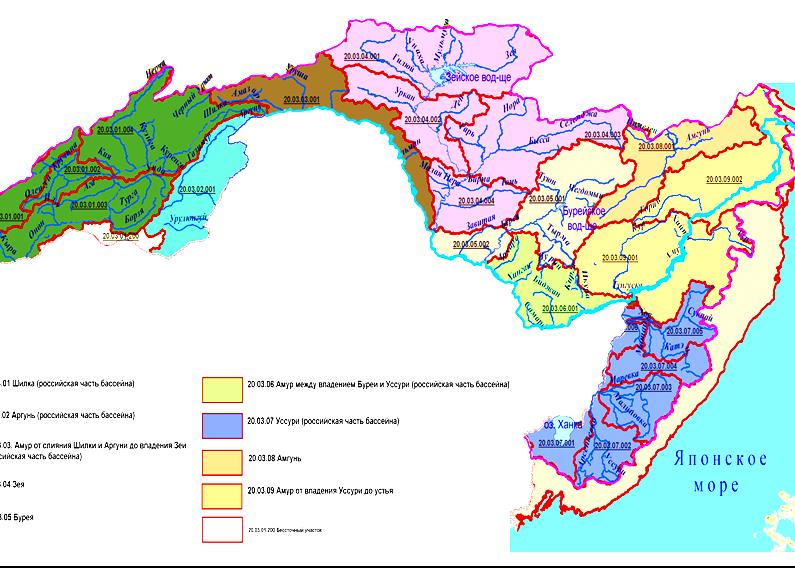 Рисунок 1 – Подбассейны и водохозяйственные участки в бассейне р. Амур (российская часть)Таблица 1 – Перспективные потребности в водных ресурсах, использованные при расчете водохозяйственных балансов в бассейне р. Амур, тыс. м3/годПримечания:объемы забора подземных вод (включая шахтно-рудничные) принимались в общем случае равными 110% от максимума из фактического и разрешенного объемов забора по данным отчетности 2-ТП (водхоз) за 2019 г.;ввиду отсутствия достаточных данных баланс по ВХУ 20.03.09.003 не рассчитывался (так же, как и в утвержденной СКИОВО-Амур).В соответствии с Методикой расчета водохозяйственных балансов водных объектов, приходными статьями водохозяйственного баланса для каждого расчетного створа (в общем случае – нижняя граница ВХУ) являются: Wвх – проектный объем стока, поступающий через граничные створы за расчетный период с вышележащих (прилегающих) ВХУ;Wбок – объем воды, формирующийся за расчетный период на ВХУ (боковая приточность);Wпзв – объем водозабора из подземных водных объектов на ВХУ, осуществляемый в порядке, установленном законодательством;Wвв – возвратные воды на ВХУ (поступающие в поверхностные водные объекты);Wдот – дотационный объем воды, поступающий на ВХУ из систем территориального перераспределения стока (межбассейновые и внутрибассейновые переброски);ΔV – сработка (+) или наполнение (–) прудов и водохранилищ на ВХУ;Расходными статьями баланса (расчетные требования на ВХУ) являются:Wл – потери воды при оседании льда на берега при зимней сработке водохранилища (+) и/или возврат воды в результате таяния льда весной (-);Wисп – потери на дополнительное испарение с акватории водоемов;Wф – фильтрационные потери из водохранилищ, каналов, других поверхностных водных объектов в пределах ВХУ (эта статья в приведенных водохозяйственных балансах учтена в объеме расхода в нижний бьеф);Wу – уменьшение речного стока, вызванное водозабором из подземных водных объектов, имеющих гидравлическую связь с рекой (в соответствии с утв. СКИОВО-Амур коэффициент связи равен 0,6);Wпер – переброска части стока (объема воды) за пределы ВХУ;Wвдп – суммарные требования всех водопользователей на ВХУ (на забор воды из поверхностных и подземных источников);Wкп – требуемая величина стока в замыкающем створе ВХУ (транзитный сток или комплексный попуск, в котором суммированы санитарно-экологические и хозяйственные попуски); B – результирующая водохозяйственного баланса (избыток или дефицит водных ресурсов) для расчетного ВХУ.Результаты водохозяйственного баланса фиксируют величину дефицита водных ресурсов Def, резерв воды Wрез и проектный (транзитный) сток Wпс на нижерасположенный ВХУ. В месячном разрезе при B ≥ 0, резерв водных ресурсов равен балансу: Wрез = B, а дефицит: Def = 0. При B <0, резерв водных ресурсов равен нулю: Wрез = 0, а дефицит: Def = –B. Годовой дефицит равен сумме помесячных дефицитов, а годовой резерв равен сумме помесячных резервов.Санитарно-экологические попуски назначались в объеме экологического стока (ЭС), за исключением створов Змейской и Бурейской ГЭС. ЭС вычислялся как разница между объемом расчетного естественного (восстановленного) годового стока для года 95% обеспеченности по замыкающему ВХУ створу и установленного значения норматива допустимого воздействия по изъятию водных ресурсов на соответствующем ВХУ (утв. 05.05.2014). Помесячное распределение экологического стока определялось пропорционально распределению естественного стока.В расчетах были использованы данные по расходам естественного стока, приведенные в табл. 2.1. Книги 4.1 и в аналогичных таблицах в Книгах 4.2–4.9 СКИОВО-Амур (утв. 25.08.2014). Для ВХУ 20.03.04.001 – Зея от истока до Зейского г/у и 20.03.05.001 – Бурея от истока до Бурейского г/у использованы сведения по притоку, потерям на испарение и ледообразование, сбросу в нижний бьеф (потери на фильтрацию учтены в объеме сбросов), приведенные в приложениях к соответствующим Правилам использования водных ресурсов (ПИВР). В качестве Wкп для этих ВХУ использованы хозяйственные попуски в объеме сбросов в нижний бьеф по данным балансовых таблиц ПИВР. Баланс сводился за счет незначительного регулирования режима наполнения и сработки водохранилищ (не более 0,2% от расчетных помесячных объемов наполнения и сработки).Сводная таблица расчетных данных приведена ниже (Таблица 2). В таблице приведены следующие показатели:Q – среднегодовой расход в м3/с;НДВи  – утвержденный норматив допустимого воздействия по изъятию водных ресурсов;W – расчетный объем (помесячный и годовой) естественного стока для года 95% обеспеченности в замыкающем створе ВХУ. Вычислен по данным книг 4.1 – 4.9 утвержденного СКИОВО-Амур с учетом балансовых корректировок;Wбок, ЭС – (см. выше);ХП – сброс в нижний бьеф в год 95% обеспеченности в соответствии с утвержденными ПИВР.Для ВХУ 20.03.07.001 - Сунгача, вкл. оз. Ханка расчет баланса произведен по бассейну р. Сунгача (без учета водосборной территории оз. Ханка). Причина – отсутствие информации, достаточной для расчета водохозяйственного баланса по оз. Ханка (в частности об объемах стока воды, поступающей со стороны КНР в результате сброса стока реки Мулинхе в оз. Малая Ханка и далее в оз. Ханка). Основные объемы (более 99,5% по данным 2019 г.) водопотребления на российской части водосборной территории оз. Ханка направлены на удовлетворение потребностей оросительных систем. Вода для орошения забирается из оз. Ханка и рек, в него впадающих. При этом общие годовые объемы водопотребления не превосходят 1% от минимального объема оз. Ханка. Таким образом, заявленные перспективные потребности водопотребления по ВХУ (Таблица 1) могут быть удовлетворены в полном объеме.Слабая изученность водных объектов на ВХУ 20.03.09.003 – Реки бассейна Охотского моря от границы бассейна р. Уда до мыса Лазарева без р. Амур, эпизодичность и незначительные объемы забора воды из поверхностных водных объектов (по данным 2-ТП (водхоз) в 2019 г. – 82 тыс. м3) позволяют не проводить расчет водохозяйственного баланса (так же, как и в утв. СКИОВО-Амур). Таблица 2 – Расчетные показатели стока для года 95% обеспеченности по замыкающим створам ВХУ, млн м3Перспективные водохозяйственные балансы бассейна р. Амур для расчетного года 95% обеспеченности по водностиТаблица 3 – ВХУ 20.03.01.001, Ингода от истока до г. ЧитаПримечания:расчет произведен по частному водосбору р. Сунгача;ст.11 – втрое увеличенный максимальный за последние 10 лет уровень объема забора воды из бассейна р. Сунгача.Результаты анализа водохозяйственных балансовРасчет водохозяйственных балансов показал, что перспективные потребности в водных ресурсах, заявленные водопользователями в бассейне р. Амур, могут быть удовлетворены в полном объеме. Потребности водопользователей по большему числу ВХУ составляют лишь незначительную часть от располагаемых водных ресурсов.Для расчета водохозяйственных балансов по ВХУ 20.03.07.001 – Сунгача, вкл. оз. Ханка и 20.03.09.003 – Реки бассейна Охотского моря от границы бассейна р. Уда до мыса Лазарева без р. Амур необходимо проведение дополнительных изысканий. Однако экспертное сопоставление требуемых объемов водных ресурсов с располагаемыми позволяет заключить о возможности удовлетворения заявленных потребностей без ущерба окружающей среде.Результаты расчета водохозяйственных балансов по бассейну р. Амур являются обоснованием лимитов/квот в Корректировке-1 Книги 5 СКИОВО-Амур. ВХУСубъект РФЗабор пресной воды из природных водных объектовЗабор пресной воды из природных водных объектовСброс сточных вод в поверхностные водные объектыВХУСубъект РФповерхностныхподземныхСброс сточных вод в поверхностные водные объектыВсего по бассейну:Всего по бассейну:2 101 101,87429 497,841 786 914,2320.03.01.001 - Ингода от истока до г. ЧитаВсего по ВХУ145000,0070000,00199820,0020.03.01.001 - Ингода от истока до г. ЧитаЗабайкальский край145000,0070000,00199820,0020.03.01.002 - Ингода от г. Чита до устьяВсего по ВХУ13206,0013000,007655,0020.03.01.002 - Ингода от г. Чита до устьяЗабайкальский край13206,0013000,007655,0020.03.01.003 - ОнонВсего по ВХУ51000,0017000,0056000,0020.03.01.003 - ОнонЗабайкальский край51000,0017000,0056000,0020.03.01.004 - ШилкаВсего по ВХУ12750,0010000,006896,4320.03.01.004 - ШилкаЗабайкальский край12750,0010000,006896,4320.03.02.001 - АргуньВсего по ВХУ18180,0045815,0019000,0020.03.02.001 - АргуньЗабайкальский край18180,0045815,0019000,0020.03.03.001 - Амур от истока до впадения р. ЗеяВсего по ВХУ37753,005000,0048810,0020.03.03.001 - Амур от истока до впадения р. ЗеяАмурская область35000,001800,0045390,0020.03.03.001 - Амур от истока до впадения р. ЗеяЗабайкальский край2753,003200,003420,0020.03.04.001 - Зея от истока до Зейского г/уВсего по ВХУ10000,008000,008405,0020.03.04.001 - Зея от истока до Зейского г/уАмурская область10000,008000,008405,0020.03.04.002 - Зея от Зейского г/у до впадения р. СелемджаВсего по ВХУ11540,001705,005479,0020.03.04.002 - Зея от Зейского г/у до впадения р. СелемджаАмурская область11540,001705,005479,0020.03.04.003 - СелемджаВсего по ВХУ15190,001750,006801,0020.03.04.003 - СелемджаАмурская область15190,001750,006801,0020.03.04.004 - Зея от впадения р. Селемджа до устьяВсего по ВХУ30000,0055500,0067200,0020.03.04.004 - Зея от впадения р. Селемджа до устьяАмурская область30000,0055500,0067200,0020.03.05.001 - Бурея от истока до Бурейского г/уВсего по ВХУ1550,0037775,0049762,0020.03.05.001 - Бурея от истока до Бурейского г/уАмурская область1000,000,00702,0020.03.05.001 - Бурея от истока до Бурейского г/уХабаровский край550,0037775,0049060,0020.03.05.002 - Амур от впадения р. Зея до впадения р. Бурея без р. Бурея до Бурейского г/уВсего по ВХУ6250,006100,008922,0020.03.05.002 - Амур от впадения р. Зея до впадения р. Бурея без р. Бурея до Бурейского г/уАмурская область6250,006100,008922,0020.03.06.001 - Амур от впадения р. Бурея до г. Хабаровск без р. УссуриВсего по ВХУ113681,8755420,2449464,0020.03.06.001 - Амур от впадения р. Бурея до г. Хабаровск без р. УссуриАмурская область1329,00855,001356,0020.03.06.001 - Амур от впадения р. Бурея до г. Хабаровск без р. УссуриЕврейская автономная область4352,8751490,2431936,0020.03.06.001 - Амур от впадения р. Бурея до г. Хабаровск без р. УссуриХабаровский край108000,003075,0016172,0020.03.07.001 - Сунгача, вкл. оз. ХанкаВсего по ВХУ397570,0013618,00153000,0020.03.07.001 - Сунгача, вкл. оз. ХанкаПриморский край397570,0013618,00153000,0020.03.07.002 - Уссури от истока до впадения р. Большая Уссурка без р. СунгачаВсего по ВХУ51250,004750,0041270,0020.03.07.002 - Уссури от истока до впадения р. Большая Уссурка без р. СунгачаПриморский край51250,004750,0041270,0020.03.07.003 - Большая УссуркаВсего по ВХУ2355,009350,0011270,0020.03.07.003 - Большая УссуркаПриморский край2355,009350,0011270,0020.03.07.004 - БикинВсего по ВХУ21500,0022165,0070780,0020.03.07.004 - БикинПриморский край10750,0020550,0059790,0020.03.07.004 - БикинХабаровский край10750,001615,0010990,0020.03.07.005 - ХорВсего по ВХУ3053,001845,002830,0020.03.07.005 - ХорХабаровский край3053,001845,002830,0020.03.07.006 - Уссури от впадения р. Большая Уссурка до устья без рр. Бикин и ХорВсего по ВХУ2195,002530,009840,0020.03.07.006 - Уссури от впадения р. Большая Уссурка до устья без рр. Бикин и ХорПриморский край738,00100,006790,0020.03.07.006 - Уссури от впадения р. Большая Уссурка до устья без рр. Бикин и ХорХабаровский край1457,002430,003050,0020.03.08.001 - АмгуньВсего по ВХУ1130,002618,009500,0020.03.08.001 - АмгуньХабаровский край1130,002618,009500,0020.03.09.001 - Амур от г. Хабаровск до г. Комсомольск-на-АмуреВсего по ВХУ1047100,0035006,60800050,0020.03.09.001 - Амур от г. Хабаровск до г. Комсомольск-на-АмуреЕврейская автономная область200,001376,601500,0020.03.09.001 - Амур от г. Хабаровск до г. Комсомольск-на-АмуреХабаровский край1046900,0033630,00798550,0020.03.09.002 - Амур от г. Комсомольск-на-Амуре до устья без р. АмгуньВсего по ВХУ108620,0010550,00153820,0020.03.09.002 - Амур от г. Комсомольск-на-Амуре до устья без р. АмгуньХабаровский край108620,0010550,00153820,0020.03.09.003 - Реки бассейна Охотского моря от границы бассейна р. Уда до мыса Лазарева без р. АмурВсего по ВХУ228,000,00339,8020.03.09.003 - Реки бассейна Охотского моря от границы бассейна р. Уда до мыса Лазарева без р. АмурХабаровский край228,000,00339,80Пока-зательIVVVIVIIVIIIIXXXIXIIIIIIIIГодВХУ 20.03.01.001 - Ингода от истока до г. Чита (Q = 51,3 м3/с; НДВи = 126 млн м3/год)ВХУ 20.03.01.001 - Ингода от истока до г. Чита (Q = 51,3 м3/с; НДВи = 126 млн м3/год)ВХУ 20.03.01.001 - Ингода от истока до г. Чита (Q = 51,3 м3/с; НДВи = 126 млн м3/год)ВХУ 20.03.01.001 - Ингода от истока до г. Чита (Q = 51,3 м3/с; НДВи = 126 млн м3/год)ВХУ 20.03.01.001 - Ингода от истока до г. Чита (Q = 51,3 м3/с; НДВи = 126 млн м3/год)ВХУ 20.03.01.001 - Ингода от истока до г. Чита (Q = 51,3 м3/с; НДВи = 126 млн м3/год)ВХУ 20.03.01.001 - Ингода от истока до г. Чита (Q = 51,3 м3/с; НДВи = 126 млн м3/год)ВХУ 20.03.01.001 - Ингода от истока до г. Чита (Q = 51,3 м3/с; НДВи = 126 млн м3/год)ВХУ 20.03.01.001 - Ингода от истока до г. Чита (Q = 51,3 м3/с; НДВи = 126 млн м3/год)ВХУ 20.03.01.001 - Ингода от истока до г. Чита (Q = 51,3 м3/с; НДВи = 126 млн м3/год)ВХУ 20.03.01.001 - Ингода от истока до г. Чита (Q = 51,3 м3/с; НДВи = 126 млн м3/год)ВХУ 20.03.01.001 - Ингода от истока до г. Чита (Q = 51,3 м3/с; НДВи = 126 млн м3/год)ВХУ 20.03.01.001 - Ингода от истока до г. Чита (Q = 51,3 м3/с; НДВи = 126 млн м3/год)ВХУ 20.03.01.001 - Ингода от истока до г. Чита (Q = 51,3 м3/с; НДВи = 126 млн м3/год)W100,372299,497255,787354,540218,552194,269139,22640,47311,3321,6191,6191,6191618,905ЭС92,560276,187235,879326,946201,542179,149128,39037,32310,4501,4931,4931,4931492,905ВХУ 20.03.01.002 - Ингода от г. Чита до устья (Q = 77,2 м3/с; НДВи = 87 млн.м3/год)ВХУ 20.03.01.002 - Ингода от г. Чита до устья (Q = 77,2 м3/с; НДВи = 87 млн.м3/год)ВХУ 20.03.01.002 - Ингода от г. Чита до устья (Q = 77,2 м3/с; НДВи = 87 млн.м3/год)ВХУ 20.03.01.002 - Ингода от г. Чита до устья (Q = 77,2 м3/с; НДВи = 87 млн.м3/год)ВХУ 20.03.01.002 - Ингода от г. Чита до устья (Q = 77,2 м3/с; НДВи = 87 млн.м3/год)ВХУ 20.03.01.002 - Ингода от г. Чита до устья (Q = 77,2 м3/с; НДВи = 87 млн.м3/год)ВХУ 20.03.01.002 - Ингода от г. Чита до устья (Q = 77,2 м3/с; НДВи = 87 млн.м3/год)ВХУ 20.03.01.002 - Ингода от г. Чита до устья (Q = 77,2 м3/с; НДВи = 87 млн.м3/год)ВХУ 20.03.01.002 - Ингода от г. Чита до устья (Q = 77,2 м3/с; НДВи = 87 млн.м3/год)ВХУ 20.03.01.002 - Ингода от г. Чита до устья (Q = 77,2 м3/с; НДВи = 87 млн.м3/год)ВХУ 20.03.01.002 - Ингода от г. Чита до устья (Q = 77,2 м3/с; НДВи = 87 млн.м3/год)ВХУ 20.03.01.002 - Ингода от г. Чита до устья (Q = 77,2 м3/с; НДВи = 87 млн.м3/год)ВХУ 20.03.01.002 - Ингода от г. Чита до устья (Q = 77,2 м3/с; НДВи = 87 млн.м3/год)ВХУ 20.03.01.002 - Ингода от г. Чита до устья (Q = 77,2 м3/с; НДВи = 87 млн.м3/год)W121,812511,612309,403433,652280,168360,565306,96770,65129,2357,3092,4362,4362436,247Wбок21,440212,11453,61679,11261,616166,296167,74130,17917,9035,6900,8170,817817,342ЭС117,462493,342298,354418,166270,163347,689296,00568,12828,1917,0482,3492,3492349,247ВХУ 20.03.01.003 – Онон (Q = 94,7 м3/с; НДВи = 360 млн.м3/год)ВХУ 20.03.01.003 – Онон (Q = 94,7 м3/с; НДВи = 360 млн.м3/год)ВХУ 20.03.01.003 – Онон (Q = 94,7 м3/с; НДВи = 360 млн.м3/год)ВХУ 20.03.01.003 – Онон (Q = 94,7 м3/с; НДВи = 360 млн.м3/год)ВХУ 20.03.01.003 – Онон (Q = 94,7 м3/с; НДВи = 360 млн.м3/год)ВХУ 20.03.01.003 – Онон (Q = 94,7 м3/с; НДВи = 360 млн.м3/год)ВХУ 20.03.01.003 – Онон (Q = 94,7 м3/с; НДВи = 360 млн.м3/год)ВХУ 20.03.01.003 – Онон (Q = 94,7 м3/с; НДВи = 360 млн.м3/год)ВХУ 20.03.01.003 – Онон (Q = 94,7 м3/с; НДВи = 360 млн.м3/год)ВХУ 20.03.01.003 – Онон (Q = 94,7 м3/с; НДВи = 360 млн.м3/год)ВХУ 20.03.01.003 – Онон (Q = 94,7 м3/с; НДВи = 360 млн.м3/год)ВХУ 20.03.01.003 – Онон (Q = 94,7 м3/с; НДВи = 360 млн.м3/год)ВХУ 20.03.01.003 – Онон (Q = 94,7 м3/с; НДВи = 360 млн.м3/год)ВХУ 20.03.01.003 – Онон (Q = 94,7 м3/с; НДВи = 360 млн.м3/год)W113,563611,149385,517382,529540,919499,080325,74780,69032,8747,7704,7823,8852988,505ЭС99,883537,529339,077336,449475,759438,960286,50770,97028,9146,8344,2063,4172628,505ВХУ 20.03.01.004 – Шилка устье (Q = 272 м3/с; НДВи = 1087 млн м3/год)ВХУ 20.03.01.004 – Шилка устье (Q = 272 м3/с; НДВи = 1087 млн м3/год)ВХУ 20.03.01.004 – Шилка устье (Q = 272 м3/с; НДВи = 1087 млн м3/год)ВХУ 20.03.01.004 – Шилка устье (Q = 272 м3/с; НДВи = 1087 млн м3/год)ВХУ 20.03.01.004 – Шилка устье (Q = 272 м3/с; НДВи = 1087 млн м3/год)ВХУ 20.03.01.004 – Шилка устье (Q = 272 м3/с; НДВи = 1087 млн м3/год)ВХУ 20.03.01.004 – Шилка устье (Q = 272 м3/с; НДВи = 1087 млн м3/год)ВХУ 20.03.01.004 – Шилка устье (Q = 272 м3/с; НДВи = 1087 млн м3/год)ВХУ 20.03.01.004 – Шилка устье (Q = 272 м3/с; НДВи = 1087 млн м3/год)ВХУ 20.03.01.004 – Шилка устье (Q = 272 м3/с; НДВи = 1087 млн м3/год)ВХУ 20.03.01.004 – Шилка устье (Q = 272 м3/с; НДВи = 1087 млн м3/год)ВХУ 20.03.01.004 – Шилка устье (Q = 272 м3/с; НДВи = 1087 млн м3/год)ВХУ 20.03.01.004 – Шилка устье (Q = 272 м3/с; НДВи = 1087 млн м3/год)ВХУ 20.03.01.004 – Шилка устье (Q = 272 м3/с; НДВи = 1087 млн м3/год)W506,4361613,7291193,1301030,0401557,9361579,395849,783154,50663,51918,0268,5848,5848583,667Wбок271,061490,968498,209213,860736,848719,750217,0693,1651,4112,9471,3662,2623158,916ЭС442,3031409,3731042,037899,6001360,6451379,387742,170134,94055,47515,7437,4977,4977496,667ВХУ 20.03.02.001 - Аргунь (Q = 152 м3/с; НДВи = 818 млн м3/год)ВХУ 20.03.02.001 - Аргунь (Q = 152 м3/с; НДВи = 818 млн м3/год)ВХУ 20.03.02.001 - Аргунь (Q = 152 м3/с; НДВи = 818 млн м3/год)ВХУ 20.03.02.001 - Аргунь (Q = 152 м3/с; НДВи = 818 млн м3/год)ВХУ 20.03.02.001 - Аргунь (Q = 152 м3/с; НДВи = 818 млн м3/год)ВХУ 20.03.02.001 - Аргунь (Q = 152 м3/с; НДВи = 818 млн м3/год)ВХУ 20.03.02.001 - Аргунь (Q = 152 м3/с; НДВи = 818 млн м3/год)ВХУ 20.03.02.001 - Аргунь (Q = 152 м3/с; НДВи = 818 млн м3/год)ВХУ 20.03.02.001 - Аргунь (Q = 152 м3/с; НДВи = 818 млн м3/год)ВХУ 20.03.02.001 - Аргунь (Q = 152 м3/с; НДВи = 818 млн м3/год)ВХУ 20.03.02.001 - Аргунь (Q = 152 м3/с; НДВи = 818 млн м3/год)ВХУ 20.03.02.001 - Аргунь (Q = 152 м3/с; НДВи = 818 млн м3/год)ВХУ 20.03.02.001 - Аргунь (Q = 152 м3/с; НДВи = 818 млн м3/год)ВХУ 20.03.02.001 - Аргунь (Q = 152 м3/с; НДВи = 818 млн м3/год)W119,919988,1321016,912724,310484,472733,904388,537177,480100,73233,57714,39014,3904796,755ЭС99,469819,624843,496600,792401,854608,750322,279147,21483,55427,85111,93611,9363978,755ВХУ 20.03.03.001 – Амур от истока до впадения р. Зея (Q = 815 м3/с; НДВи = 4944 млн м3/год)ВХУ 20.03.03.001 – Амур от истока до впадения р. Зея (Q = 815 м3/с; НДВи = 4944 млн м3/год)ВХУ 20.03.03.001 – Амур от истока до впадения р. Зея (Q = 815 м3/с; НДВи = 4944 млн м3/год)ВХУ 20.03.03.001 – Амур от истока до впадения р. Зея (Q = 815 м3/с; НДВи = 4944 млн м3/год)ВХУ 20.03.03.001 – Амур от истока до впадения р. Зея (Q = 815 м3/с; НДВи = 4944 млн м3/год)ВХУ 20.03.03.001 – Амур от истока до впадения р. Зея (Q = 815 м3/с; НДВи = 4944 млн м3/год)ВХУ 20.03.03.001 – Амур от истока до впадения р. Зея (Q = 815 м3/с; НДВи = 4944 млн м3/год)ВХУ 20.03.03.001 – Амур от истока до впадения р. Зея (Q = 815 м3/с; НДВи = 4944 млн м3/год)ВХУ 20.03.03.001 – Амур от истока до впадения р. Зея (Q = 815 м3/с; НДВи = 4944 млн м3/год)ВХУ 20.03.03.001 – Амур от истока до впадения р. Зея (Q = 815 м3/с; НДВи = 4944 млн м3/год)ВХУ 20.03.03.001 – Амур от истока до впадения р. Зея (Q = 815 м3/с; НДВи = 4944 млн м3/год)ВХУ 20.03.03.001 – Амур от истока до впадения р. Зея (Q = 815 м3/с; НДВи = 4944 млн м3/год)ВХУ 20.03.03.001 – Амур от истока до впадения р. Зея (Q = 815 м3/с; НДВи = 4944 млн м3/год)ВХУ 20.03.03.001 – Амур от истока до впадения р. Зея (Q = 815 м3/с; НДВи = 4944 млн м3/год)W1204,2075001,0884247,5473371,9343926,4384446,7772380,392637,996315,62099,15444,14544,14525719,444Wбок577,8522399,2272037,5051617,5841884,0302133,4781142,072306,010151,36947,55121,17121,17112339,022ЭС972,7254039,7393431,0492723,7543171,6663591,9811922,814515,355254,94980,09435,65935,65920775,444ВХУ 20.03.04.001 – Зея от истока до Зейского г/у (Q = 432 м3/с; НДВи = 2592 млн м3/год)ВХУ 20.03.04.001 – Зея от истока до Зейского г/у (Q = 432 м3/с; НДВи = 2592 млн м3/год)ВХУ 20.03.04.001 – Зея от истока до Зейского г/у (Q = 432 м3/с; НДВи = 2592 млн м3/год)ВХУ 20.03.04.001 – Зея от истока до Зейского г/у (Q = 432 м3/с; НДВи = 2592 млн м3/год)ВХУ 20.03.04.001 – Зея от истока до Зейского г/у (Q = 432 м3/с; НДВи = 2592 млн м3/год)ВХУ 20.03.04.001 – Зея от истока до Зейского г/у (Q = 432 м3/с; НДВи = 2592 млн м3/год)ВХУ 20.03.04.001 – Зея от истока до Зейского г/у (Q = 432 м3/с; НДВи = 2592 млн м3/год)ВХУ 20.03.04.001 – Зея от истока до Зейского г/у (Q = 432 м3/с; НДВи = 2592 млн м3/год)ВХУ 20.03.04.001 – Зея от истока до Зейского г/у (Q = 432 м3/с; НДВи = 2592 млн м3/год)ВХУ 20.03.04.001 – Зея от истока до Зейского г/у (Q = 432 м3/с; НДВи = 2592 млн м3/год)ВХУ 20.03.04.001 – Зея от истока до Зейского г/у (Q = 432 м3/с; НДВи = 2592 млн м3/год)ВХУ 20.03.04.001 – Зея от истока до Зейского г/у (Q = 432 м3/с; НДВи = 2592 млн м3/год)ВХУ 20.03.04.001 – Зея от истока до Зейского г/у (Q = 432 м3/с; НДВи = 2592 млн м3/год)ВХУ 20.03.04.001 – Зея от истока до Зейского г/у (Q = 432 м3/с; НДВи = 2592 млн м3/год)W44,8421357,9492550,5284053,0243224,4481263,168905,299160,18632,94418,72211,66111,43713634,207ХП1538,6111714,1761658,8801714,1761714,1761658,8801714,1761853,7981528,5631537,4021403,3781571,14919607,365ВХУ 20.03.04.002 – Зея от Зейского г/у до впадения р.Селемджа (Q = 519 м3/с; НДВи = 3241 млн м3/год)ВХУ 20.03.04.002 – Зея от Зейского г/у до впадения р.Селемджа (Q = 519 м3/с; НДВи = 3241 млн м3/год)ВХУ 20.03.04.002 – Зея от Зейского г/у до впадения р.Селемджа (Q = 519 м3/с; НДВи = 3241 млн м3/год)ВХУ 20.03.04.002 – Зея от Зейского г/у до впадения р.Селемджа (Q = 519 м3/с; НДВи = 3241 млн м3/год)ВХУ 20.03.04.002 – Зея от Зейского г/у до впадения р.Селемджа (Q = 519 м3/с; НДВи = 3241 млн м3/год)ВХУ 20.03.04.002 – Зея от Зейского г/у до впадения р.Селемджа (Q = 519 м3/с; НДВи = 3241 млн м3/год)ВХУ 20.03.04.002 – Зея от Зейского г/у до впадения р.Селемджа (Q = 519 м3/с; НДВи = 3241 млн м3/год)ВХУ 20.03.04.002 – Зея от Зейского г/у до впадения р.Селемджа (Q = 519 м3/с; НДВи = 3241 млн м3/год)ВХУ 20.03.04.002 – Зея от Зейского г/у до впадения р.Селемджа (Q = 519 м3/с; НДВи = 3241 млн м3/год)ВХУ 20.03.04.002 – Зея от Зейского г/у до впадения р.Селемджа (Q = 519 м3/с; НДВи = 3241 млн м3/год)ВХУ 20.03.04.002 – Зея от Зейского г/у до впадения р.Селемджа (Q = 519 м3/с; НДВи = 3241 млн м3/год)ВХУ 20.03.04.002 – Зея от Зейского г/у до впадения р.Селемджа (Q = 519 м3/с; НДВи = 3241 млн м3/год)ВХУ 20.03.04.002 – Зея от Зейского г/у до впадения р.Селемджа (Q = 519 м3/с; НДВи = 3241 млн м3/год)ВХУ 20.03.04.002 – Зея от Зейского г/у до впадения р.Селемджа (Q = 519 м3/с; НДВи = 3241 млн м3/год)W88,3971705,1243047,7894387,8853702,5001701,6751199,561302,67297,17259,51241,49544,61316378,394Wбок43,555347,175497,261334,861478,052438,507294,261142,48764,22840,79029,83433,1772744,188ЭС929,9371211,5841267,2981204,3461288,5081232,7651180,4831173,341936,182927,601842,388942,96213137,394ВХУ 20.03.04.003 - Селемджа (Q = 351 м3/с; НДВи = 1553 млн м3/год)ВХУ 20.03.04.003 - Селемджа (Q = 351 м3/с; НДВи = 1553 млн м3/год)ВХУ 20.03.04.003 - Селемджа (Q = 351 м3/с; НДВи = 1553 млн м3/год)ВХУ 20.03.04.003 - Селемджа (Q = 351 м3/с; НДВи = 1553 млн м3/год)ВХУ 20.03.04.003 - Селемджа (Q = 351 м3/с; НДВи = 1553 млн м3/год)ВХУ 20.03.04.003 - Селемджа (Q = 351 м3/с; НДВи = 1553 млн м3/год)ВХУ 20.03.04.003 - Селемджа (Q = 351 м3/с; НДВи = 1553 млн м3/год)ВХУ 20.03.04.003 - Селемджа (Q = 351 м3/с; НДВи = 1553 млн м3/год)ВХУ 20.03.04.003 - Селемджа (Q = 351 м3/с; НДВи = 1553 млн м3/год)ВХУ 20.03.04.003 - Селемджа (Q = 351 м3/с; НДВи = 1553 млн м3/год)ВХУ 20.03.04.003 - Селемджа (Q = 351 м3/с; НДВи = 1553 млн м3/год)ВХУ 20.03.04.003 - Селемджа (Q = 351 м3/с; НДВи = 1553 млн м3/год)ВХУ 20.03.04.003 - Селемджа (Q = 351 м3/с; НДВи = 1553 млн м3/год)ВХУ 20.03.04.003 - Селемджа (Q = 351 м3/с; НДВи = 1553 млн м3/год)W287,9951362,4362071,3461595,0471905,1951849,8121384,590387,685110,76755,38433,23033,23011076,718ЭС247,6171171,4171780,9351371,4151638,0791590,4611190,465333,33095,23747,61928,57128,5719523,718ВХУ 20.03.04.004 – Зея от впадения р. Селемджа до устья (Q = 1070 м3/с; НДВи = 9189 млн м3/год)ВХУ 20.03.04.004 – Зея от впадения р. Селемджа до устья (Q = 1070 м3/с; НДВи = 9189 млн м3/год)ВХУ 20.03.04.004 – Зея от впадения р. Селемджа до устья (Q = 1070 м3/с; НДВи = 9189 млн м3/год)ВХУ 20.03.04.004 – Зея от впадения р. Селемджа до устья (Q = 1070 м3/с; НДВи = 9189 млн м3/год)ВХУ 20.03.04.004 – Зея от впадения р. Селемджа до устья (Q = 1070 м3/с; НДВи = 9189 млн м3/год)ВХУ 20.03.04.004 – Зея от впадения р. Селемджа до устья (Q = 1070 м3/с; НДВи = 9189 млн м3/год)ВХУ 20.03.04.004 – Зея от впадения р. Селемджа до устья (Q = 1070 м3/с; НДВи = 9189 млн м3/год)ВХУ 20.03.04.004 – Зея от впадения р. Селемджа до устья (Q = 1070 м3/с; НДВи = 9189 млн м3/год)ВХУ 20.03.04.004 – Зея от впадения р. Селемджа до устья (Q = 1070 м3/с; НДВи = 9189 млн м3/год)ВХУ 20.03.04.004 – Зея от впадения р. Селемджа до устья (Q = 1070 м3/с; НДВи = 9189 млн м3/год)ВХУ 20.03.04.004 – Зея от впадения р. Селемджа до устья (Q = 1070 м3/с; НДВи = 9189 млн м3/год)ВХУ 20.03.04.004 – Зея от впадения р. Селемджа до устья (Q = 1070 м3/с; НДВи = 9189 млн м3/год)ВХУ 20.03.04.004 – Зея от впадения р. Селемджа до устья (Q = 1070 м3/с; НДВи = 9189 млн м3/год)ВХУ 20.03.04.004 – Зея от впадения р. Селемджа до устья (Q = 1070 м3/с; НДВи = 9189 млн м3/год)W675,3334051,9966415,6607090,9936584,4934457,1953038,997844,166236,366168,833104,67797,92333766,632Wбок298,941984,4361296,5251108,060976,798905,708454,847153,80828,42753,93829,95220,0806311,520ЭС1375,0602517,6523108,5882679,5203012,8112902,2622493,7031752,4281252,4191201,0661078,1661203,95924577,632ВХУ 20.03.05.001 Бурея от истока до Бурейского г/у (Q = 535  м3/с; НДВи  = 4156 млн м3/год)ВХУ 20.03.05.001 Бурея от истока до Бурейского г/у (Q = 535  м3/с; НДВи  = 4156 млн м3/год)ВХУ 20.03.05.001 Бурея от истока до Бурейского г/у (Q = 535  м3/с; НДВи  = 4156 млн м3/год)ВХУ 20.03.05.001 Бурея от истока до Бурейского г/у (Q = 535  м3/с; НДВи  = 4156 млн м3/год)ВХУ 20.03.05.001 Бурея от истока до Бурейского г/у (Q = 535  м3/с; НДВи  = 4156 млн м3/год)ВХУ 20.03.05.001 Бурея от истока до Бурейского г/у (Q = 535  м3/с; НДВи  = 4156 млн м3/год)ВХУ 20.03.05.001 Бурея от истока до Бурейского г/у (Q = 535  м3/с; НДВи  = 4156 млн м3/год)ВХУ 20.03.05.001 Бурея от истока до Бурейского г/у (Q = 535  м3/с; НДВи  = 4156 млн м3/год)ВХУ 20.03.05.001 Бурея от истока до Бурейского г/у (Q = 535  м3/с; НДВи  = 4156 млн м3/год)ВХУ 20.03.05.001 Бурея от истока до Бурейского г/у (Q = 535  м3/с; НДВи  = 4156 млн м3/год)ВХУ 20.03.05.001 Бурея от истока до Бурейского г/у (Q = 535  м3/с; НДВи  = 4156 млн м3/год)ВХУ 20.03.05.001 Бурея от истока до Бурейского г/у (Q = 535  м3/с; НДВи  = 4156 млн м3/год)ВХУ 20.03.05.001 Бурея от истока до Бурейского г/у (Q = 535  м3/с; НДВи  = 4156 млн м3/год)ВХУ 20.03.05.001 Бурея от истока до Бурейского г/у (Q = 535  м3/с; НДВи  = 4156 млн м3/год)W855,3602448,4034259,5201719,5331732,7522397,6002517,696445,824399,08289,19113,52314,22216892,706ХП1330,5601607,0401555,2001607,0401607,0401555,2001607,0401189,7281242,7781266,8831173,3121339,20017081,021ВХУ 20.03.05.002 – Амур от впадения р. Зея до впадения р. Бурея без р. Бурея до Бурейского г/у (Q = 2630 м3/с; НДВи  = 19040 млн м3/год)ВХУ 20.03.05.002 – Амур от впадения р. Зея до впадения р. Бурея без р. Бурея до Бурейского г/у (Q = 2630 м3/с; НДВи  = 19040 млн м3/год)ВХУ 20.03.05.002 – Амур от впадения р. Зея до впадения р. Бурея без р. Бурея до Бурейского г/у (Q = 2630 м3/с; НДВи  = 19040 млн м3/год)ВХУ 20.03.05.002 – Амур от впадения р. Зея до впадения р. Бурея без р. Бурея до Бурейского г/у (Q = 2630 м3/с; НДВи  = 19040 млн м3/год)ВХУ 20.03.05.002 – Амур от впадения р. Зея до впадения р. Бурея без р. Бурея до Бурейского г/у (Q = 2630 м3/с; НДВи  = 19040 млн м3/год)ВХУ 20.03.05.002 – Амур от впадения р. Зея до впадения р. Бурея без р. Бурея до Бурейского г/у (Q = 2630 м3/с; НДВи  = 19040 млн м3/год)ВХУ 20.03.05.002 – Амур от впадения р. Зея до впадения р. Бурея без р. Бурея до Бурейского г/у (Q = 2630 м3/с; НДВи  = 19040 млн м3/год)ВХУ 20.03.05.002 – Амур от впадения р. Зея до впадения р. Бурея без р. Бурея до Бурейского г/у (Q = 2630 м3/с; НДВи  = 19040 млн м3/год)ВХУ 20.03.05.002 – Амур от впадения р. Зея до впадения р. Бурея без р. Бурея до Бурейского г/у (Q = 2630 м3/с; НДВи  = 19040 млн м3/год)ВХУ 20.03.05.002 – Амур от впадения р. Зея до впадения р. Бурея без р. Бурея до Бурейского г/у (Q = 2630 м3/с; НДВи  = 19040 млн м3/год)ВХУ 20.03.05.002 – Амур от впадения р. Зея до впадения р. Бурея без р. Бурея до Бурейского г/у (Q = 2630 м3/с; НДВи  = 19040 млн м3/год)ВХУ 20.03.05.002 – Амур от впадения р. Зея до впадения р. Бурея без р. Бурея до Бурейского г/у (Q = 2630 м3/с; НДВи  = 19040 млн м3/год)ВХУ 20.03.05.002 – Амур от впадения р. Зея до впадения р. Бурея без р. Бурея до Бурейского г/у (Q = 2630 м3/с; НДВи  = 19040 млн м3/год)ВХУ 20.03.05.002 – Амур от впадения р. Зея до впадения р. Бурея без р. Бурея до Бурейского г/у (Q = 2630 м3/с; НДВи  = 19040 млн м3/год)W2821,88114939,36816599,29812490,97112449,47311619,5088050,6592074,912995,958497,979248,989207,49182996,488Wбок86,9813437,8801676,571308,512205,790317,936113,574146,92744,890140,80186,64451,2006617,706ЭС2174,52111512,16812791,2989625,4519593,4738953,9086203,7791598,912767,478383,739191,869159,89163956,488ВХУ 20.03.06.001 – Амур от впадения р. Бурея до г. Хабаровск без р. Уссури (Q = 4510 м3/с; НДВи  = 25987 млн м3/год)ВХУ 20.03.06.001 – Амур от впадения р. Бурея до г. Хабаровск без р. Уссури (Q = 4510 м3/с; НДВи  = 25987 млн м3/год)ВХУ 20.03.06.001 – Амур от впадения р. Бурея до г. Хабаровск без р. Уссури (Q = 4510 м3/с; НДВи  = 25987 млн м3/год)ВХУ 20.03.06.001 – Амур от впадения р. Бурея до г. Хабаровск без р. Уссури (Q = 4510 м3/с; НДВи  = 25987 млн м3/год)ВХУ 20.03.06.001 – Амур от впадения р. Бурея до г. Хабаровск без р. Уссури (Q = 4510 м3/с; НДВи  = 25987 млн м3/год)ВХУ 20.03.06.001 – Амур от впадения р. Бурея до г. Хабаровск без р. Уссури (Q = 4510 м3/с; НДВи  = 25987 млн м3/год)ВХУ 20.03.06.001 – Амур от впадения р. Бурея до г. Хабаровск без р. Уссури (Q = 4510 м3/с; НДВи  = 25987 млн м3/год)ВХУ 20.03.06.001 – Амур от впадения р. Бурея до г. Хабаровск без р. Уссури (Q = 4510 м3/с; НДВи  = 25987 млн м3/год)ВХУ 20.03.06.001 – Амур от впадения р. Бурея до г. Хабаровск без р. Уссури (Q = 4510 м3/с; НДВи  = 25987 млн м3/год)ВХУ 20.03.06.001 – Амур от впадения р. Бурея до г. Хабаровск без р. Уссури (Q = 4510 м3/с; НДВи  = 25987 млн м3/год)ВХУ 20.03.06.001 – Амур от впадения р. Бурея до г. Хабаровск без р. Уссури (Q = 4510 м3/с; НДВи  = 25987 млн м3/год)ВХУ 20.03.06.001 – Амур от впадения р. Бурея до г. Хабаровск без р. Уссури (Q = 4510 м3/с; НДВи  = 25987 млн м3/год)ВХУ 20.03.06.001 – Амур от впадения р. Бурея до г. Хабаровск без р. Уссури (Q = 4510 м3/с; НДВи  = 25987 млн м3/год)ВХУ 20.03.06.001 – Амур от впадения р. Бурея до г. Хабаровск без р. Уссури (Q = 4510 м3/с; НДВи  = 25987 млн м3/год)W4269,74317505,94719925,46917078,97325476,13525618,46018502,2215977,6412988,8202277,1961423,2481280,923142324,776Wбок1447,8632566,5803326,1714588,00213026,66213998,95110451,5623902,7281992,8621779,2171174,2581073,43259328,288ЭС3490,13314309,54616287,28913960,53320824,46220940,80015123,9114886,1872443,0931861,4041163,3781047,040116337,776ВХУ 20.03.07.001 - Сунгача, вкл. оз. Ханка (Q = 42,9 м3/с; НДВи = н.д.)ВХУ 20.03.07.001 - Сунгача, вкл. оз. Ханка (Q = 42,9 м3/с; НДВи = н.д.)ВХУ 20.03.07.001 - Сунгача, вкл. оз. Ханка (Q = 42,9 м3/с; НДВи = н.д.)ВХУ 20.03.07.001 - Сунгача, вкл. оз. Ханка (Q = 42,9 м3/с; НДВи = н.д.)ВХУ 20.03.07.001 - Сунгача, вкл. оз. Ханка (Q = 42,9 м3/с; НДВи = н.д.)ВХУ 20.03.07.001 - Сунгача, вкл. оз. Ханка (Q = 42,9 м3/с; НДВи = н.д.)ВХУ 20.03.07.001 - Сунгача, вкл. оз. Ханка (Q = 42,9 м3/с; НДВи = н.д.)ВХУ 20.03.07.001 - Сунгача, вкл. оз. Ханка (Q = 42,9 м3/с; НДВи = н.д.)ВХУ 20.03.07.001 - Сунгача, вкл. оз. Ханка (Q = 42,9 м3/с; НДВи = н.д.)ВХУ 20.03.07.001 - Сунгача, вкл. оз. Ханка (Q = 42,9 м3/с; НДВи = н.д.)ВХУ 20.03.07.001 - Сунгача, вкл. оз. Ханка (Q = 42,9 м3/с; НДВи = н.д.)ВХУ 20.03.07.001 - Сунгача, вкл. оз. Ханка (Q = 42,9 м3/с; НДВи = н.д.)ВХУ 20.03.07.001 - Сунгача, вкл. оз. Ханка (Q = 42,9 м3/с; НДВи = н.д.)ВХУ 20.03.07.001 - Сунгача, вкл. оз. Ханка (Q = 42,9 м3/с; НДВи = н.д.)W272,118200,366151,62887,99886,64582,583100,183119,13663,63059,56854,15375,8141353,821ЭС241,588177,445134,85877,81376,23573,34488,591105,67856,25752,83946,53067,8231199,000ВХУ 20.03.07.002 Уссури от истока до впадения р. Большая Уссурка без р. Сунгача (Q = 270 м3/с; НДВи = 875 млн м3/год)ВХУ 20.03.07.002 Уссури от истока до впадения р. Большая Уссурка без р. Сунгача (Q = 270 м3/с; НДВи = 875 млн м3/год)ВХУ 20.03.07.002 Уссури от истока до впадения р. Большая Уссурка без р. Сунгача (Q = 270 м3/с; НДВи = 875 млн м3/год)ВХУ 20.03.07.002 Уссури от истока до впадения р. Большая Уссурка без р. Сунгача (Q = 270 м3/с; НДВи = 875 млн м3/год)ВХУ 20.03.07.002 Уссури от истока до впадения р. Большая Уссурка без р. Сунгача (Q = 270 м3/с; НДВи = 875 млн м3/год)ВХУ 20.03.07.002 Уссури от истока до впадения р. Большая Уссурка без р. Сунгача (Q = 270 м3/с; НДВи = 875 млн м3/год)ВХУ 20.03.07.002 Уссури от истока до впадения р. Большая Уссурка без р. Сунгача (Q = 270 м3/с; НДВи = 875 млн м3/год)ВХУ 20.03.07.002 Уссури от истока до впадения р. Большая Уссурка без р. Сунгача (Q = 270 м3/с; НДВи = 875 млн м3/год)ВХУ 20.03.07.002 Уссури от истока до впадения р. Большая Уссурка без р. Сунгача (Q = 270 м3/с; НДВи = 875 млн м3/год)ВХУ 20.03.07.002 Уссури от истока до впадения р. Большая Уссурка без р. Сунгача (Q = 270 м3/с; НДВи = 875 млн м3/год)ВХУ 20.03.07.002 Уссури от истока до впадения р. Большая Уссурка без р. Сунгача (Q = 270 м3/с; НДВи = 875 млн м3/год)ВХУ 20.03.07.002 Уссури от истока до впадения р. Большая Уссурка без р. Сунгача (Q = 270 м3/с; НДВи = 875 млн м3/год)ВХУ 20.03.07.002 Уссури от истока до впадения р. Большая Уссурка без р. Сунгача (Q = 270 м3/с; НДВи = 875 млн м3/год)ВХУ 20.03.07.002 Уссури от истока до впадения р. Большая Уссурка без р. Сунгача (Q = 270 м3/с; НДВи = 875 млн м3/год)W1371,8092130,1381065,069937,261426,028937,261852,055426,028119,28885,20685,20685,2068520,552Wбок1099,6911929,772913,441849,262339,383854,678751,872306,89155,65825,63731,0539,3927166,731ЭС1230,9341911,388955,694841,011382,278841,011764,555382,278107,03876,45676,45676,4567645,552ВХУ 20.03.07.003 – Большая Уссурка (Q = 212 м3/с; НДВи = 1205 млн м3/год)ВХУ 20.03.07.003 – Большая Уссурка (Q = 212 м3/с; НДВи = 1205 млн м3/год)ВХУ 20.03.07.003 – Большая Уссурка (Q = 212 м3/с; НДВи = 1205 млн м3/год)ВХУ 20.03.07.003 – Большая Уссурка (Q = 212 м3/с; НДВи = 1205 млн м3/год)ВХУ 20.03.07.003 – Большая Уссурка (Q = 212 м3/с; НДВи = 1205 млн м3/год)ВХУ 20.03.07.003 – Большая Уссурка (Q = 212 м3/с; НДВи = 1205 млн м3/год)ВХУ 20.03.07.003 – Большая Уссурка (Q = 212 м3/с; НДВи = 1205 млн м3/год)ВХУ 20.03.07.003 – Большая Уссурка (Q = 212 м3/с; НДВи = 1205 млн м3/год)ВХУ 20.03.07.003 – Большая Уссурка (Q = 212 м3/с; НДВи = 1205 млн м3/год)ВХУ 20.03.07.003 – Большая Уссурка (Q = 212 м3/с; НДВи = 1205 млн м3/год)ВХУ 20.03.07.003 – Большая Уссурка (Q = 212 м3/с; НДВи = 1205 млн м3/год)ВХУ 20.03.07.003 – Большая Уссурка (Q = 212 м3/с; НДВи = 1205 млн м3/год)ВХУ 20.03.07.003 – Большая Уссурка (Q = 212 м3/с; НДВи = 1205 млн м3/год)ВХУ 20.03.07.003 – Большая Уссурка (Q = 212 м3/с; НДВи = 1205 млн м3/год)W535,2171077,1241110,5751712,694923,249434,864327,820234,157147,18580,28353,52253,5226690,211ЭС438,817883,119910,5451404,214756,959356,539268,775191,982120,67565,82343,88243,8825485,211ВХУ 20.03.07.004 - Бикин (Q = 135 м3/с; НДВи = 746 млн м3/год)ВХУ 20.03.07.004 - Бикин (Q = 135 м3/с; НДВи = 746 млн м3/год)ВХУ 20.03.07.004 - Бикин (Q = 135 м3/с; НДВи = 746 млн м3/год)ВХУ 20.03.07.004 - Бикин (Q = 135 м3/с; НДВи = 746 млн м3/год)ВХУ 20.03.07.004 - Бикин (Q = 135 м3/с; НДВи = 746 млн м3/год)ВХУ 20.03.07.004 - Бикин (Q = 135 м3/с; НДВи = 746 млн м3/год)ВХУ 20.03.07.004 - Бикин (Q = 135 м3/с; НДВи = 746 млн м3/год)ВХУ 20.03.07.004 - Бикин (Q = 135 м3/с; НДВи = 746 млн м3/год)ВХУ 20.03.07.004 - Бикин (Q = 135 м3/с; НДВи = 746 млн м3/год)ВХУ 20.03.07.004 - Бикин (Q = 135 м3/с; НДВи = 746 млн м3/год)ВХУ 20.03.07.004 - Бикин (Q = 135 м3/с; НДВи = 746 млн м3/год)ВХУ 20.03.07.004 - Бикин (Q = 135 м3/с; НДВи = 746 млн м3/год)ВХУ 20.03.07.004 - Бикин (Q = 135 м3/с; НДВи = 746 млн м3/год)ВХУ 20.03.07.004 - Бикин (Q = 135 м3/с; НДВи = 746 млн м3/год)W340,822928,740634,781732,767477,151609,219247,096127,80868,16438,34225,56229,8224260,276ЭС281,142766,112523,627604,455393,599502,541203,828105,42856,22831,62821,08624,6003514,276ВХУ 20.03.07.005 - Хор (Q = 252 м3/с; НДВи = 1015 млн м3/год)ВХУ 20.03.07.005 - Хор (Q = 252 м3/с; НДВи = 1015 млн м3/год)ВХУ 20.03.07.005 - Хор (Q = 252 м3/с; НДВи = 1015 млн м3/год)ВХУ 20.03.07.005 - Хор (Q = 252 м3/с; НДВи = 1015 млн м3/год)ВХУ 20.03.07.005 - Хор (Q = 252 м3/с; НДВи = 1015 млн м3/год)ВХУ 20.03.07.005 - Хор (Q = 252 м3/с; НДВи = 1015 млн м3/год)ВХУ 20.03.07.005 - Хор (Q = 252 м3/с; НДВи = 1015 млн м3/год)ВХУ 20.03.07.005 - Хор (Q = 252 м3/с; НДВи = 1015 млн м3/год)ВХУ 20.03.07.005 - Хор (Q = 252 м3/с; НДВи = 1015 млн м3/год)ВХУ 20.03.07.005 - Хор (Q = 252 м3/с; НДВи = 1015 млн м3/год)ВХУ 20.03.07.005 - Хор (Q = 252 м3/с; НДВи = 1015 млн м3/год)ВХУ 20.03.07.005 - Хор (Q = 252 м3/с; НДВи = 1015 млн м3/год)ВХУ 20.03.07.005 - Хор (Q = 252 м3/с; НДВи = 1015 млн м3/год)ВХУ 20.03.07.005 - Хор (Q = 252 м3/с; НДВи = 1015 млн м3/год)W501,0081670,0281161,0671161,067898,6341025,874795,252294,243167,003119,28887,47871,5737952,515ЭС437,0631456,8781012,8771012,877783,939894,939693,752256,688145,688104,06376,31362,4386937,515ВХУ 20.03.07.006 – Уссури от впадения р. Большая Уссурка до устья без рр. Бикини, Хор (Q = 959 м3/с; НДВи = 4379 млн м3/год)ВХУ 20.03.07.006 – Уссури от впадения р. Большая Уссурка до устья без рр. Бикини, Хор (Q = 959 м3/с; НДВи = 4379 млн м3/год)ВХУ 20.03.07.006 – Уссури от впадения р. Большая Уссурка до устья без рр. Бикини, Хор (Q = 959 м3/с; НДВи = 4379 млн м3/год)ВХУ 20.03.07.006 – Уссури от впадения р. Большая Уссурка до устья без рр. Бикини, Хор (Q = 959 м3/с; НДВи = 4379 млн м3/год)ВХУ 20.03.07.006 – Уссури от впадения р. Большая Уссурка до устья без рр. Бикини, Хор (Q = 959 м3/с; НДВи = 4379 млн м3/год)ВХУ 20.03.07.006 – Уссури от впадения р. Большая Уссурка до устья без рр. Бикини, Хор (Q = 959 м3/с; НДВи = 4379 млн м3/год)ВХУ 20.03.07.006 – Уссури от впадения р. Большая Уссурка до устья без рр. Бикини, Хор (Q = 959 м3/с; НДВи = 4379 млн м3/год)ВХУ 20.03.07.006 – Уссури от впадения р. Большая Уссурка до устья без рр. Бикини, Хор (Q = 959 м3/с; НДВи = 4379 млн м3/год)ВХУ 20.03.07.006 – Уссури от впадения р. Большая Уссурка до устья без рр. Бикини, Хор (Q = 959 м3/с; НДВи = 4379 млн м3/год)ВХУ 20.03.07.006 – Уссури от впадения р. Большая Уссурка до устья без рр. Бикини, Хор (Q = 959 м3/с; НДВи = 4379 млн м3/год)ВХУ 20.03.07.006 – Уссури от впадения р. Большая Уссурка до устья без рр. Бикини, Хор (Q = 959 м3/с; НДВи = 4379 млн м3/год)ВХУ 20.03.07.006 – Уссури от впадения р. Большая Уссурка до устья без рр. Бикини, Хор (Q = 959 м3/с; НДВи = 4379 млн м3/год)ВХУ 20.03.07.006 – Уссури от впадения р. Большая Уссурка до устья без рр. Бикини, Хор (Q = 959 м3/с; НДВи = 4379 млн м3/год)ВХУ 20.03.07.006 – Уссури от впадения р. Большая Уссурка до устья без рр. Бикини, Хор (Q = 959 м3/с; НДВи = 4379 млн м3/год)W2935,5836415,9134418,5065054,0442996,1103359,2752511,8901180,286544,747332,901272,374242,11030263,738Wбок186,726609,882447,013510,255271,048352,057289,66798,04943,1089,78320,6071,9882840,184ЭС2510,8205487,5653779,1724322,7512562,5892873,2062148,4331009,505465,925284,732232,963207,07825884,738ВХУ 20.03.08.001 - Амгунь (Q = 388,233 м3/с; НДВи = 2037 млн м3/год)ВХУ 20.03.08.001 - Амгунь (Q = 388,233 м3/с; НДВи = 2037 млн м3/год)ВХУ 20.03.08.001 - Амгунь (Q = 388,233 м3/с; НДВи = 2037 млн м3/год)ВХУ 20.03.08.001 - Амгунь (Q = 388,233 м3/с; НДВи = 2037 млн м3/год)ВХУ 20.03.08.001 - Амгунь (Q = 388,233 м3/с; НДВи = 2037 млн м3/год)ВХУ 20.03.08.001 - Амгунь (Q = 388,233 м3/с; НДВи = 2037 млн м3/год)ВХУ 20.03.08.001 - Амгунь (Q = 388,233 м3/с; НДВи = 2037 млн м3/год)ВХУ 20.03.08.001 - Амгунь (Q = 388,233 м3/с; НДВи = 2037 млн м3/год)ВХУ 20.03.08.001 - Амгунь (Q = 388,233 м3/с; НДВи = 2037 млн м3/год)ВХУ 20.03.08.001 - Амгунь (Q = 388,233 м3/с; НДВи = 2037 млн м3/год)ВХУ 20.03.08.001 - Амгунь (Q = 388,233 м3/с; НДВи = 2037 млн м3/год)ВХУ 20.03.08.001 - Амгунь (Q = 388,233 м3/с; НДВи = 2037 млн м3/год)ВХУ 20.03.08.001 - Амгунь (Q = 388,233 м3/с; НДВи = 2037 млн м3/год)ВХУ 20.03.08.001 - Амгунь (Q = 388,233 м3/с; НДВи = 2037 млн м3/год)W122,5171825,5032450,3402327,8231935,7691886,7621065,898318,544147,02085,76249,00736,75512251,700ЭС102,1471521,9902042,9401940,7931613,9231573,064888,679265,582122,57671,50340,85930,64410214,700ВХУ 20.03.09.001 – Амур от г. Хабаровск до г. Комсомольск-на-Амуре (Q = 6260 м3/с; НДВи = 52735 млн м3/год)ВХУ 20.03.09.001 – Амур от г. Хабаровск до г. Комсомольск-на-Амуре (Q = 6260 м3/с; НДВи = 52735 млн м3/год)ВХУ 20.03.09.001 – Амур от г. Хабаровск до г. Комсомольск-на-Амуре (Q = 6260 м3/с; НДВи = 52735 млн м3/год)ВХУ 20.03.09.001 – Амур от г. Хабаровск до г. Комсомольск-на-Амуре (Q = 6260 м3/с; НДВи = 52735 млн м3/год)ВХУ 20.03.09.001 – Амур от г. Хабаровск до г. Комсомольск-на-Амуре (Q = 6260 м3/с; НДВи = 52735 млн м3/год)ВХУ 20.03.09.001 – Амур от г. Хабаровск до г. Комсомольск-на-Амуре (Q = 6260 м3/с; НДВи = 52735 млн м3/год)ВХУ 20.03.09.001 – Амур от г. Хабаровск до г. Комсомольск-на-Амуре (Q = 6260 м3/с; НДВи = 52735 млн м3/год)ВХУ 20.03.09.001 – Амур от г. Хабаровск до г. Комсомольск-на-Амуре (Q = 6260 м3/с; НДВи = 52735 млн м3/год)ВХУ 20.03.09.001 – Амур от г. Хабаровск до г. Комсомольск-на-Амуре (Q = 6260 м3/с; НДВи = 52735 млн м3/год)ВХУ 20.03.09.001 – Амур от г. Хабаровск до г. Комсомольск-на-Амуре (Q = 6260 м3/с; НДВи = 52735 млн м3/год)ВХУ 20.03.09.001 – Амур от г. Хабаровск до г. Комсомольск-на-Амуре (Q = 6260 м3/с; НДВи = 52735 млн м3/год)ВХУ 20.03.09.001 – Амур от г. Хабаровск до г. Комсомольск-на-Амуре (Q = 6260 м3/с; НДВи = 52735 млн м3/год)ВХУ 20.03.09.001 – Амур от г. Хабаровск до г. Комсомольск-на-Амуре (Q = 6260 м3/с; НДВи = 52735 млн м3/год)ВХУ 20.03.09.001 – Амур от г. Хабаровск до г. Комсомольск-на-Амуре (Q = 6260 м3/с; НДВи = 52735 млн м3/год)W7704,47226866,87826274,22724496,27130027,68833583,59825879,12510667,7314346,1133555,9102173,0561975,506197550,576Wбок499,1472945,0181930,2522363,2541555,4434605,8634865,0143509,805812,545945,813477,435452,47324962,062ЭС5647,80719694,91819260,47217957,13122011,96824618,64818970,8407820,0413185,9432606,6801592,9711448,156144815,576ВХУ 20.03.09.002 – Амур от г. Комсомольск-на-Амуре до устья без р. Амгунь (Q = 7211 м3/с; НДВи = 38007 млн м3/год)ВХУ 20.03.09.002 – Амур от г. Комсомольск-на-Амуре до устья без р. Амгунь (Q = 7211 м3/с; НДВи = 38007 млн м3/год)ВХУ 20.03.09.002 – Амур от г. Комсомольск-на-Амуре до устья без р. Амгунь (Q = 7211 м3/с; НДВи = 38007 млн м3/год)ВХУ 20.03.09.002 – Амур от г. Комсомольск-на-Амуре до устья без р. Амгунь (Q = 7211 м3/с; НДВи = 38007 млн м3/год)ВХУ 20.03.09.002 – Амур от г. Комсомольск-на-Амуре до устья без р. Амгунь (Q = 7211 м3/с; НДВи = 38007 млн м3/год)ВХУ 20.03.09.002 – Амур от г. Комсомольск-на-Амуре до устья без р. Амгунь (Q = 7211 м3/с; НДВи = 38007 млн м3/год)ВХУ 20.03.09.002 – Амур от г. Комсомольск-на-Амуре до устья без р. Амгунь (Q = 7211 м3/с; НДВи = 38007 млн м3/год)ВХУ 20.03.09.002 – Амур от г. Комсомольск-на-Амуре до устья без р. Амгунь (Q = 7211 м3/с; НДВи = 38007 млн м3/год)ВХУ 20.03.09.002 – Амур от г. Комсомольск-на-Амуре до устья без р. Амгунь (Q = 7211 м3/с; НДВи = 38007 млн м3/год)ВХУ 20.03.09.002 – Амур от г. Комсомольск-на-Амуре до устья без р. Амгунь (Q = 7211 м3/с; НДВи = 38007 млн м3/год)ВХУ 20.03.09.002 – Амур от г. Комсомольск-на-Амуре до устья без р. Амгунь (Q = 7211 м3/с; НДВи = 38007 млн м3/год)ВХУ 20.03.09.002 – Амур от г. Комсомольск-на-Амуре до устья без р. Амгунь (Q = 7211 м3/с; НДВи = 38007 млн м3/год)ВХУ 20.03.09.002 – Амур от г. Комсомольск-на-Амуре до устья без р. Амгунь (Q = 7211 м3/с; НДВи = 38007 млн м3/год)ВХУ 20.03.09.002 – Амур от г. Комсомольск-на-Амуре до устья без р. Амгунь (Q = 7211 м3/с; НДВи = 38007 млн м3/год)W8643,89331390,97931618,45028888,80034348,10138215,10529343,74212055,9564776,8883867,0052274,7092138,226227561,854Wбок816,9032698,5982893,8842064,7052384,6452744,7462398,7181069,681283,755225,33252,646125,96517759,578ЭС7200,20426148,11126337,59024063,84128611,33831832,48224442,79910042,3903979,0603221,1441894,7911781,103189554,854СоставляющаяапрельмайиюньиюльавгустсентябрьоктябрьноябрьдекабрьянварьфевральмартГодI. Приходная часть:1.Объем стока, поступающий на расчетный ВХУ с вышележащих створов, Wвх:0,0000,0000,0000,0000,0000,0000,0000,0000,0000,0000,0000,0000,0002. Объем стока, формирующийся на расчетном ВХУ, Wбок100,372299,497255,787354,540218,552194,269139,22640,47311,3321,6191,6191,6191618,9053.  Объем дотационного стока на ВХУ, Wдот:0,0000,0000,0000,0000,0000,0000,0000,0000,0000,0000,0000,0000,0004.  Объем забора подземных вод, Wпзв5,4095,8335,7515,7926,0256,2996,6415,9845,7105,9025,2175,43670,0005. Объем возвратных вод на расчетный ВХУ, Wвв:16,55317,16116,36017,07214,19217,69617,66616,80516,18215,21716,90918,008199,8206. Сработка (+), наполнение (-) прудов и водохранилищ, ΔV0,0000,0000,0000,0000,0000,0000,0000,0000,0000,0000,0000,0000,000Всего по приходной части:122,334322,492277,898377,405238,769218,263163,53363,26233,22422,73723,74525,0631888,725II. Расходная часть:7. Потери на дополнительное испарение и ледообразование с поверхности водохранилищ, Wисп, Wл0,0000,0000,0000,0000,0000,0000,0000,0000,0000,0000,0000,0000,0008. Фильтрационные потери из водохранилищ, Wф0,0000,0000,0000,0000,0000,0000,0000,0000,0000,0000,0000,0000,0009. Уменьшение речного стока, вызванное отбором подземных вод, Wу3,2453,5003,4513,4753,6153,7793,9853,5903,4263,5413,1303,26242,00010. Объем переброски части стока за пределы ВХУ, Wпер0,0000,0000,0000,0000,0000,0000,0000,0000,0000,0000,0000,0000,00011. Требования водопользователей на расчетном ВХУ, Wвдп, всего17,61318,02117,33919,57715,88618,87318,90217,79017,43516,47117,87919,214215,000       в т.ч. на: питьевое и хоз-бытовое водоснабжение3,4683,5333,3983,8393,1123,7173,7223,5033,4333,2443,5213,78442,275                       производственное водоснабжение14,14414,40613,85815,65612,69215,15615,18014,28714,00113,22714,35815,430172,397                       сельскохозяйственное водоснабжение0,0000,0000,0000,0000,0000,0000,0000,0000,0000,0000,0000,0000,000                       орошение 0,0000,0820,0820,0820,0820,0000,0000,0000,0000,0000,0000,0000,32812. Проектные требования к стоку в замыкающем створе (комплексный попуск), всего, Wкп92,560276,187235,879326,946201,542179,149128,39037,32310,4501,4931,4931,4931492,905  в т.ч.: санитарно-экологические попуски92,560276,187235,879326,946201,542179,149128,39037,32310,4501,4931,4931,4931492,905             хозяйственные попуски0,0000,0000,0000,0000,0000,0000,0000,0000,0000,0000,0000,0000,000Итого, расчетные требования к стоку на ВХУ, Wрт113,418297,708256,668349,999221,043201,801151,27758,70331,31121,50522,50323,9681749,905III. Результаты баланса, B:8,91624,78421,22927,40617,72616,46312,2564,5581,9131,2321,2421,094138,82013. Дефицит водных ресурсов (-), Def0,0000,0000,0000,0000,0000,0000,0000,0000,0000,0000,0000,0000,00014. Резерв водных ресурсов (+), Wрез8,91624,78421,22927,40617,72616,46312,2564,5581,9131,2321,2421,094138,82015.Транзит стока на нижерасположенный ВХУ, Wпс:101,476300,971257,108354,352219,269195,611140,64641,88112,3632,7252,7352,5871631,725Таблица 4 – ВХУ 20.03.01.002, Ингода от г. Чита до устьяТаблица 4 – ВХУ 20.03.01.002, Ингода от г. Чита до устьяТаблица 4 – ВХУ 20.03.01.002, Ингода от г. Чита до устьяТаблица 4 – ВХУ 20.03.01.002, Ингода от г. Чита до устьяТаблица 4 – ВХУ 20.03.01.002, Ингода от г. Чита до устьяТаблица 4 – ВХУ 20.03.01.002, Ингода от г. Чита до устьяТаблица 4 – ВХУ 20.03.01.002, Ингода от г. Чита до устьяТаблица 4 – ВХУ 20.03.01.002, Ингода от г. Чита до устьяТаблица 4 – ВХУ 20.03.01.002, Ингода от г. Чита до устьяТаблица 4 – ВХУ 20.03.01.002, Ингода от г. Чита до устьяТаблица 4 – ВХУ 20.03.01.002, Ингода от г. Чита до устьяТаблица 4 – ВХУ 20.03.01.002, Ингода от г. Чита до устьяТаблица 4 – ВХУ 20.03.01.002, Ингода от г. Чита до устьяТаблица 4 – ВХУ 20.03.01.002, Ингода от г. Чита до устьяСоставляющаяапрельмайиюньиюльавгустсентябрьоктябрьноябрьдекабрьянварьфевральмартГодI. Приходная часть:1.Объем стока, поступающий на расчетный ВХУ с вышележащих створов, Wвх:101,476300,971257,108354,352219,269195,611140,64641,88112,3632,7252,7352,5871631,7252. Объем стока, формирующийся на расчетном ВХУ, Wбок21,440212,11453,61679,11261,616166,296167,74130,17917,9035,6900,8170,817817,3423.  Объем дотационного стока на ВХУ, Wдот:0,0000,0000,0000,0000,0000,0000,0000,0000,0000,0000,0000,0000,0004.  Объем забора подземных вод, Wпзв0,9090,9321,3281,4211,4441,2350,9550,9090,9321,0480,9090,97813,0005. Объем возвратных вод на расчетный ВХУ, Wвв:0,6990,7560,8150,8150,8440,9320,8440,3490,3490,3780,4080,4657,6556. Сработка (+), наполнение (-) прудов и водохранилищ, ΔV0,0000,0000,0000,0000,0000,0000,0000,0000,0000,0000,0000,0000,000Всего по приходной части:124,523514,774312,867435,700283,174364,073310,18773,31731,5479,8424,8694,8482469,722II. Расходная часть:7. Потери на дополнительное испарение и ледообразование с поверхности водохранилищ, Wисп, Wл0,0000,0000,0000,0000,0000,0000,0000,0000,0000,0000,0000,0000,0008. Фильтрационные потери из водохранилищ, Wф0,0000,0000,0000,0000,0000,0000,0000,0000,0000,0000,0000,0000,0009. Уменьшение речного стока, вызванное отбором подземных вод, Wу0,5450,5590,7970,8530,8670,7410,5730,5450,5590,6290,5450,5877,80010. Объем переброски части стока за пределы ВХУ, Wпер0,0000,0000,0000,0000,0000,0000,0000,0000,0000,0000,0000,0000,00011. Требования водопользователей на расчетном ВХУ, Wвдп, всего2,2984,1022,6472,9382,8802,2982,8801,1341,1641,3091,1341,42526,206       в т.ч. на: питьевое и хоз-бытовое водоснабжение0,8031,4340,9261,0271,0070,8031,0070,3960,4070,4580,3960,4989,163                       производственное водоснабжение1,4922,6621,7181,9071,8681,4921,8680,7360,7560,8490,7360,92617,011                       сельскохозяйственное водоснабжение0,0030,0050,0030,0040,0040,0030,0040,0010,0010,0010,0010,0010,032                       орошение 0,0000,0000,0000,0000,0000,0000,0000,0000,0000,0000,0000,0000,00012. Проектные требования к стоку в замыкающем створе (комплексный попуск), всего, Wкп117,462493,342298,354418,166270,163347,689296,00568,12828,1917,0482,3492,3492349,247  в т.ч.: санитарно-экологические попуски117,462493,342298,354418,166270,163347,689296,00568,12828,1917,0482,3492,3492349,247             хозяйственные попуски0,0000,0000,0000,0000,0000,0000,0000,0000,0000,0000,0000,0000,000Итого, расчетные требования к стоку на ВХУ, Wрт120,305498,003301,798421,956273,910350,727299,45869,80729,9148,9864,0284,3612383,253III. Результаты баланса, B:4,21816,77111,07013,7439,26413,34610,7293,5101,6330,8560,8410,48786,46913. Дефицит водных ресурсов (-), Def0,0000,0000,0000,0000,0000,0000,0000,0000,0000,0000,0000,0000,00014. Резерв водных ресурсов (+), Wрез4,21816,77111,07013,7439,26413,34610,7293,5101,6330,8560,8410,48786,46915.Транзит стока на нижерасположенный ВХУ, Wпс:121,681510,113309,424431,909279,427361,035306,73471,63829,8247,9043,1902,8362435,716Таблица 5 – ВХУ 20.03.01.003, Онон Таблица 5 – ВХУ 20.03.01.003, Онон Таблица 5 – ВХУ 20.03.01.003, Онон Таблица 5 – ВХУ 20.03.01.003, Онон Таблица 5 – ВХУ 20.03.01.003, Онон Таблица 5 – ВХУ 20.03.01.003, Онон Таблица 5 – ВХУ 20.03.01.003, Онон Таблица 5 – ВХУ 20.03.01.003, Онон Таблица 5 – ВХУ 20.03.01.003, Онон Таблица 5 – ВХУ 20.03.01.003, Онон Таблица 5 – ВХУ 20.03.01.003, Онон Таблица 5 – ВХУ 20.03.01.003, Онон Таблица 5 – ВХУ 20.03.01.003, Онон Таблица 5 – ВХУ 20.03.01.003, Онон СоставляющаяапрельмайиюньиюльавгустсентябрьоктябрьноябрьдекабрьянварьфевральмартГодI. Приходная часть:1.Объем стока, поступающий на расчетный ВХУ с вышележащих створов, Wвх:0,0000,0000,0000,0000,0000,0000,0000,0000,0000,0000,0000,0000,0002. Объем стока, формирующийся на расчетном ВХУ, Wбок113,563611,149385,517382,529540,919499,080325,74780,69032,8747,7704,7823,8852988,5053.  Объем дотационного стока на ВХУ, Wдот:0,0000,0000,0000,0000,0000,0000,0000,0000,0000,0000,0000,0000,0004.  Объем забора подземных вод, Wпзв1,5331,5881,5191,5471,4371,3411,3411,2461,1771,4371,2871,54717,0005. Объем возвратных вод на расчетный ВХУ, Wвв:4,6034,7564,6034,7564,7564,6034,7564,6034,7564,7564,2964,75656,0006. Сработка (+), наполнение (-) прудов и водохранилищ, ΔV0,0000,0000,0000,0000,0000,0000,0000,0000,0000,0000,0000,0000,000Всего по приходной части:119,699617,493391,639388,831547,113505,024331,84586,53838,80713,96310,36410,1883061,505II. Расходная часть:7. Потери на дополнительное испарение и ледообразование с поверхности водохранилищ, Wисп, Wл0,0000,0000,0000,0000,0000,0000,0000,0000,0000,0000,0000,0000,0008. Фильтрационные потери из водохранилищ, Wф0,0000,0000,0000,0000,0000,0000,0000,0000,0000,0000,0000,0000,0009. Уменьшение речного стока, вызванное отбором подземных вод, Wу0,9200,9530,9120,9280,8620,8050,8050,7470,7060,8620,7720,92810,20010. Объем переброски части стока за пределы ВХУ, Wпер0,0000,0000,0000,0000,0000,0000,0000,0000,0000,0000,0000,0000,00011. Требования водопользователей на расчетном ВХУ, Wвдп, всего5,5865,7815,5945,7815,7815,5865,7735,5865,7735,7735,2145,77368,000       в т.ч. на: питьевое и хоз-бытовое водоснабжение0,5610,5800,5610,5800,5800,5610,5800,5610,5800,5800,5240,5806,831                       производственное водоснабжение4,9535,1194,9535,1195,1194,9535,1194,9535,1195,1194,6235,11960,267                       сельскохозяйственное водоснабжение0,0720,0740,0720,0740,0740,0720,0740,0720,0740,0740,0670,0740,870                       орошение 0,0000,0080,0080,0080,0080,0000,0000,0000,0000,0000,0000,0000,03212. Проектные требования к стоку в замыкающем створе (комплексный попуск), всего, Wкп99,883537,529339,077336,449475,759438,960286,50770,97028,9146,8344,2063,4172628,505  в т.ч.: санитарно-экологические попуски99,883537,529339,077336,449475,759438,960286,50770,97028,9146,8344,2063,4172628,505             хозяйственные попуски0,0000,0000,0000,0000,0000,0000,0000,0000,0000,0000,0000,0000,000Итого, расчетные требования к стоку на ВХУ, Wрт106,389544,262345,583343,157482,402445,352293,08577,30335,39213,46910,19210,1182706,705III. Результаты баланса, B:13,30973,23146,05645,67464,71059,67338,7609,2353,4140,4940,1730,070354,80013. Дефицит водных ресурсов (-), Def0,0000,0000,0000,0000,0000,0000,0000,0000,0000,0000,0000,0000,00014. Резерв водных ресурсов (+), Wрез13,30973,23146,05645,67464,71059,67338,7609,2353,4140,4940,1730,070354,80015.Транзит стока на нижерасположенный ВХУ, Wпс:113,193610,760385,133382,123540,470498,633325,26780,20432,3287,3284,3783,4872983,305Таблица 6 – ВХУ 20.03.01.004, Шилка устьеТаблица 6 – ВХУ 20.03.01.004, Шилка устьеТаблица 6 – ВХУ 20.03.01.004, Шилка устьеТаблица 6 – ВХУ 20.03.01.004, Шилка устьеТаблица 6 – ВХУ 20.03.01.004, Шилка устьеТаблица 6 – ВХУ 20.03.01.004, Шилка устьеТаблица 6 – ВХУ 20.03.01.004, Шилка устьеТаблица 6 – ВХУ 20.03.01.004, Шилка устьеТаблица 6 – ВХУ 20.03.01.004, Шилка устьеТаблица 6 – ВХУ 20.03.01.004, Шилка устьеТаблица 6 – ВХУ 20.03.01.004, Шилка устьеТаблица 6 – ВХУ 20.03.01.004, Шилка устьеТаблица 6 – ВХУ 20.03.01.004, Шилка устьеТаблица 6 – ВХУ 20.03.01.004, Шилка устьеСоставляющаяапрельмайиюньиюльавгустсентябрьоктябрьноябрьдекабрьянварьфевральмартГодI. Приходная часть:1.Объем стока, поступающий на расчетный ВХУ с вышележащих створов, Wвх:234,8731120,873694,557814,032819,897859,668632,001151,84362,15215,2327,5686,3245419,0202. Объем стока, формирующийся на расчетном ВХУ, Wбок271,061490,968498,209213,860736,848719,750217,0693,1651,4112,9471,3662,2623158,9163.  Объем дотационного стока на ВХУ, Wдот:0,0000,0000,0000,0000,0000,0000,0000,0000,0000,0000,0000,0000,0004.  Объем забора подземных вод, Wпзв0,8220,8490,8220,8490,8490,8220,8490,8220,8490,8490,7670,84910,0005. Объем возвратных вод на расчетный ВХУ, Wвв:0,4150,6130,6130,6320,7901,0280,5930,7710,3360,3750,3560,3756,8966. Сработка (+), наполнение (-) прудов и водохранилищ, ΔV0,0000,0000,0000,0000,0000,0000,0000,0000,0000,0000,0000,0000,000Всего по приходной части:507,1711613,3031194,2011029,3731558,3851581,267850,512156,60064,74819,40410,0579,8118594,833II. Расходная часть:7. Потери на дополнительное испарение и ледообразование с поверхности водохранилищ, Wисп, Wл0,0000,0000,0000,0000,0000,0000,0000,0000,0000,0000,0000,0000,0008. Фильтрационные потери из водохранилищ, Wф0,0000,0000,0000,0000,0000,0000,0000,0000,0000,0000,0000,0000,0009. Уменьшение речного стока, вызванное отбором подземных вод, Wу0,4930,5100,4930,5100,5100,4930,5100,4930,5100,5100,4600,5106,00010. Объем переброски части стока за пределы ВХУ, Wпер0,0000,0000,0000,0000,0000,0000,0000,0000,0000,0000,0000,0000,00011. Требования водопользователей на расчетном ВХУ, Wвдп, всего1,5931,8881,7702,0842,5372,8312,0451,8091,3961,8091,3571,63222,750       в т.ч. на: питьевое и хоз-бытовое водоснабжение0,4690,5560,5210,6140,7470,8340,6030,5330,4110,5330,4000,4816,703                       производственное водоснабжение1,1211,3291,2461,4671,7861,9931,4391,2730,9831,2730,9551,14916,014                       сельскохозяйственное водоснабжение0,0020,0030,0030,0030,0040,0040,0030,0030,0020,0030,0020,0020,033                       орошение 0,0000,0000,0000,0000,0000,0000,0000,0000,0000,0000,0000,0000,00012. Проектные требования к стоку в замыкающем створе (комплексный попуск), всего, Wкп442,3031409,3731042,037899,6001360,6451379,387742,170134,94055,47515,7437,4977,4977496,667  в т.ч.: санитарно-экологические попуски442,3031409,3731042,037899,6001360,6451379,387742,170134,94055,47515,7437,4977,4977496,667             хозяйственные попуски0,0000,0000,0000,0000,0000,0000,0000,0000,0000,0000,0000,0000,000Итого, расчетные требования к стоку на ВХУ, Wрт444,3891411,7711044,300902,1941363,6911382,711744,725137,24257,38118,0629,3149,6387525,417III. Результаты баланса, B:62,782201,533149,901127,179194,693198,556105,78819,3587,3671,3420,7430,1731069,41513. Дефицит водных ресурсов (-), Def0,0000,0000,0000,0000,0000,0000,0000,0000,0000,0000,0000,0000,00014. Резерв водных ресурсов (+), Wрез62,782201,533149,901127,179194,693198,556105,78819,3587,3671,3420,7430,1731069,41515.Транзит стока на нижерасположенный ВХУ, Wпс:505,0851610,9061191,9381026,7791555,3391577,943847,958154,29862,84217,0858,2407,6698566,083Таблица 7 – ВХУ 20.03.02.001, АргуньТаблица 7 – ВХУ 20.03.02.001, АргуньТаблица 7 – ВХУ 20.03.02.001, АргуньТаблица 7 – ВХУ 20.03.02.001, АргуньТаблица 7 – ВХУ 20.03.02.001, АргуньТаблица 7 – ВХУ 20.03.02.001, АргуньТаблица 7 – ВХУ 20.03.02.001, АргуньТаблица 7 – ВХУ 20.03.02.001, АргуньТаблица 7 – ВХУ 20.03.02.001, АргуньТаблица 7 – ВХУ 20.03.02.001, АргуньТаблица 7 – ВХУ 20.03.02.001, АргуньТаблица 7 – ВХУ 20.03.02.001, АргуньТаблица 7 – ВХУ 20.03.02.001, АргуньТаблица 7 – ВХУ 20.03.02.001, АргуньСоставляющаяапрельмайиюньиюльавгустсентябрьоктябрьноябрьдекабрьянварьфевральмартГодI. Приходная часть:1.Объем стока, поступающий на расчетный ВХУ с вышележащих створов, Wвх:0,0000,0000,0000,0000,0000,0000,0000,0000,0000,0000,0000,0000,0002. Объем стока, формирующийся на расчетном ВХУ, Wбок119,919988,1321016,912724,310484,472733,904388,537177,480100,73233,57714,39014,3904796,7553.  Объем дотационного стока на ВХУ, Wдот:0,0000,0000,0000,0000,0000,0000,0000,0000,0000,0000,0000,0000,0004.  Объем забора подземных вод, Wпзв3,6303,6083,5973,6634,0593,6854,1143,8723,9384,3453,6193,68545,8155. Объем возвратных вод на расчетный ВХУ, Wвв:1,5871,6621,6471,7221,8871,7821,8871,3481,2431,5271,2881,42219,0006. Сработка (+), наполнение (-) прудов и водохранилищ, ΔV0,0000,0000,0000,0000,0000,0000,0000,0000,0000,0000,0000,0000,000Всего по приходной части:125,136993,4021022,156729,695490,418739,370394,538182,699105,91339,44919,29719,4984861,570II. Расходная часть:7. Потери на дополнительное испарение и ледообразование с поверхности водохранилищ, Wисп, Wл0,0000,0000,0000,0000,0000,0000,0000,0000,0000,0000,0000,0000,0008. Фильтрационные потери из водохранилищ, Wф0,0000,0000,0000,0000,0000,0000,0000,0000,0000,0000,0000,0000,0009. Уменьшение речного стока, вызванное отбором подземных вод, Wу2,1782,1652,1582,1982,4352,2112,4682,3232,3632,6072,1712,21127,48910. Объем переброски части стока за пределы ВХУ, Wпер0,0000,0000,0000,0000,0000,0000,0000,0000,0000,0000,0000,0000,00011. Требования водопользователей на расчетном ВХУ, Wвдп, всего5,0105,2105,3166,0125,5765,3526,4244,9745,3165,6114,7504,44463,995       в т.ч. на: питьевое и хоз-бытовое водоснабжение1,0871,1311,1541,3041,2101,1611,3941,0791,1541,2171,0310,96413,886                       производственное водоснабжение3,9234,0804,1634,7074,3664,1905,0303,8954,1634,3933,7203,48050,109                       сельскохозяйственное водоснабжение0,0000,0000,0000,0000,0000,0000,0000,0000,0000,0000,0000,0000,000                       орошение 0,0000,0000,0000,0000,0000,0000,0000,0000,0000,0000,0000,0000,00012. Проектные требования к стоку в замыкающем створе (комплексный попуск), всего, Wкп99,469819,624843,496600,792401,854608,750322,279147,21483,55427,85111,93611,9363978,755  в т.ч.: санитарно-экологические попуски99,469819,624843,496600,792401,854608,750322,279147,21483,55427,85111,93611,9363978,755             хозяйственные попуски0,0000,0000,0000,0000,0000,0000,0000,0000,0000,0000,0000,0000,000Итого, расчетные требования к стоку на ВХУ, Wрт106,657826,999850,971609,002409,865616,312331,172154,51291,23336,06918,85818,5914070,239III. Результаты баланса, B:18,479166,403171,186120,69380,553123,05863,36628,18814,6803,3800,4390,906791,33113. Дефицит водных ресурсов (-), Def0,0000,0000,0000,0000,0000,0000,0000,0000,0000,0000,0000,0000,00014. Резерв водных ресурсов (+), Wрез18,479166,403171,186120,69380,553123,05863,36628,18814,6803,3800,4390,906791,33115.Транзит стока на нижерасположенный ВХУ, Wпс:117,948986,0271014,682721,485482,407731,808385,645175,40298,23431,23212,37512,8434770,086Таблица 8 – ВХУ 20.03.03.001, Амур от истока до впадения р. ЗеяТаблица 8 – ВХУ 20.03.03.001, Амур от истока до впадения р. ЗеяТаблица 8 – ВХУ 20.03.03.001, Амур от истока до впадения р. ЗеяТаблица 8 – ВХУ 20.03.03.001, Амур от истока до впадения р. ЗеяТаблица 8 – ВХУ 20.03.03.001, Амур от истока до впадения р. ЗеяТаблица 8 – ВХУ 20.03.03.001, Амур от истока до впадения р. ЗеяТаблица 8 – ВХУ 20.03.03.001, Амур от истока до впадения р. ЗеяТаблица 8 – ВХУ 20.03.03.001, Амур от истока до впадения р. ЗеяТаблица 8 – ВХУ 20.03.03.001, Амур от истока до впадения р. ЗеяТаблица 8 – ВХУ 20.03.03.001, Амур от истока до впадения р. ЗеяТаблица 8 – ВХУ 20.03.03.001, Амур от истока до впадения р. ЗеяТаблица 8 – ВХУ 20.03.03.001, Амур от истока до впадения р. ЗеяТаблица 8 – ВХУ 20.03.03.001, Амур от истока до впадения р. ЗеяТаблица 8 – ВХУ 20.03.03.001, Амур от истока до впадения р. ЗеяСоставляющаяапрельмайиюньиюльавгустсентябрьоктябрьноябрьдекабрьянварьфевральмартГодI. Приходная часть:1.Объем стока, поступающий на расчетный ВХУ с вышележащих створов, Wвх:623,0332596,9332206,6201748,2652037,7452309,7501233,603329,700161,07648,31720,61520,51213336,1692. Объем стока, формирующийся на расчетном ВХУ, Wбок577,8522399,2272037,5051617,5841884,0302133,4781142,072306,010151,36947,55121,17121,17112339,0223.  Объем дотационного стока на ВХУ, Wдот:0,0000,0000,0000,0000,0000,0000,0000,0000,0000,0000,0000,0000,0004.  Объем забора подземных вод, Wпзв0,4390,4390,3860,4210,4210,4040,3330,3510,4390,4740,4210,4745,0005. Объем возвратных вод на расчетный ВХУ, Wвв:3,5423,7053,9274,6575,0814,7374,2724,2724,0493,6043,3403,62448,8106. Сработка (+), наполнение (-) прудов и водохранилищ, ΔV0,0000,0000,0000,0000,0000,0000,0000,0000,0000,0000,0000,0000,000Всего по приходной части:1204,8675000,3034248,4383370,9273927,2784448,3702380,280640,333316,93299,94545,54845,78125729,000II. Расходная часть:7. Потери на дополнительное испарение и ледообразование с поверхности водохранилищ, Wисп, Wл0,0000,0000,0000,0000,0000,0000,0000,0000,0000,0000,0000,0000,0008. Фильтрационные потери из водохранилищ, Wф0,0000,0000,0000,0000,0000,0000,0000,0000,0000,0000,0000,0000,0009. Уменьшение речного стока, вызванное отбором подземных вод, Wу0,2630,2630,2320,2530,2530,2420,2000,2110,2630,2840,2530,2843,00010. Объем переброски части стока за пределы ВХУ, Wпер0,0000,0000,0000,0000,0000,0000,0000,0000,0000,0000,0000,0000,00011. Требования водопользователей на расчетном ВХУ, Wвдп, всего3,0923,1284,2093,4373,3344,7613,2684,7613,1393,1143,2173,29442,753       в т.ч. на: питьевое и хоз-бытовое водоснабжение2,0262,0422,7512,2452,1783,1232,1443,1232,0592,0422,1102,16128,004                       производственное водоснабжение1,0621,0711,4431,1781,1421,6381,1241,6381,0801,0711,1071,13314,688                       сельскохозяйственное водоснабжение0,0000,0000,0000,0000,0000,0000,0000,0000,0000,0000,0000,0000,000                       орошение 0,0040,0140,0140,0140,0140,0000,0000,0000,0000,0000,0000,0000,06112. Проектные требования к стоку в замыкающем створе (комплексный попуск), всего, Wкп972,7254039,7393431,0492723,7543171,6663591,9811922,814515,355254,94980,09435,65935,65920775,444  в т.ч.: санитарно-экологические попуски972,7254039,7393431,0492723,7543171,6663591,9811922,814515,355254,94980,09435,65935,65920775,444             хозяйственные попуски0,0000,0000,0000,0000,0000,0000,0000,0000,0000,0000,0000,0000,000Итого, расчетные требования к стоку на ВХУ, Wрт976,0804043,1303435,4892727,4433175,2533596,9841926,282520,326258,35183,49239,12939,23720821,197III. Результаты баланса, B:228,786957,173812,949643,484752,025851,386453,998120,00758,58016,4536,4196,5444907,80313. Дефицит водных ресурсов (-), Def0,0000,0000,0000,0000,0000,0000,0000,0000,0000,0000,0000,0000,00014. Резерв водных ресурсов (+), Wрез228,786957,173812,949643,484752,025851,386453,998120,00758,58016,4536,4196,5444907,80315.Транзит стока на нижерасположенный ВХУ, Wпс:1201,5114996,9124243,9983367,2373923,6914443,3672376,812635,362313,52996,54742,07842,20325683,247Таблица 9 – ВХУ 20.03.04.001, Зея от истока до Зейского г/уТаблица 9 – ВХУ 20.03.04.001, Зея от истока до Зейского г/уТаблица 9 – ВХУ 20.03.04.001, Зея от истока до Зейского г/уТаблица 9 – ВХУ 20.03.04.001, Зея от истока до Зейского г/уТаблица 9 – ВХУ 20.03.04.001, Зея от истока до Зейского г/уТаблица 9 – ВХУ 20.03.04.001, Зея от истока до Зейского г/уТаблица 9 – ВХУ 20.03.04.001, Зея от истока до Зейского г/уТаблица 9 – ВХУ 20.03.04.001, Зея от истока до Зейского г/уТаблица 9 – ВХУ 20.03.04.001, Зея от истока до Зейского г/уТаблица 9 – ВХУ 20.03.04.001, Зея от истока до Зейского г/уТаблица 9 – ВХУ 20.03.04.001, Зея от истока до Зейского г/уТаблица 9 – ВХУ 20.03.04.001, Зея от истока до Зейского г/уТаблица 9 – ВХУ 20.03.04.001, Зея от истока до Зейского г/уТаблица 9 – ВХУ 20.03.04.001, Зея от истока до Зейского г/уСоставляющаяапрельмайиюньиюльавгустсентябрьоктябрьноябрьдекабрьянварьфевральмартГодI. Приходная часть:1.Объем стока, поступающий на расчетный ВХУ с вышележащих створов, Wвх:0,0000,0000,0000,0000,0000,0000,0000,0000,0000,0000,0000,0000,0002. Объем стока, формирующийся на расчетном ВХУ, Wбок44,8421357,9492550,5284053,0243224,4481263,168905,299160,18632,94418,72211,66111,43713634,2073.  Объем дотационного стока на ВХУ, Wдот:0,0000,0000,0000,0000,0000,0000,0000,0000,0000,0000,0000,0000,0004.  Объем забора подземных вод, Wпзв0,6580,6790,6580,6790,6790,6580,6790,6580,6790,6790,6140,6798,0005. Объем возвратных вод на расчетный ВХУ, Wвв:0,3790,4511,0820,9921,0281,0641,2440,6850,3610,3790,3790,3618,4056. Сработка (+), наполнение (-) прудов и водохранилищ, ΔV1532,933179,771-828,640-2273,848-1445,237458,618874,3911732,9371536,1201559,1451428,2671600,1596354,616Всего по приходной части:1578,8111538,8501723,6271780,8471780,9191723,5081781,6141894,4651570,1051578,9261440,9201612,63720005,228II. Расходная часть:7. Потери на дополнительное испарение и ледообразование с поверхности водохранилищ, Wисп, Wл38,880-176,77462,20864,28264,28262,20864,28238,88040,17640,17636,28840,176375,0628. Фильтрационные потери из водохранилищ, Wф0,0000,0000,0000,0000,0000,0000,0000,0000,0000,0000,0000,0000,0009. Уменьшение речного стока, вызванное отбором подземных вод, Wу0,3950,4080,3950,4080,4080,3950,4080,3950,4080,4080,3680,4084,80010. Объем переброски части стока за пределы ВХУ, Wпер0,0000,0000,0000,0000,0000,0000,0000,0000,0000,0000,0000,0000,00011. Требования водопользователей на расчетном ВХУ, Wвдп, всего0,9251,0412,1451,9822,0542,0262,7491,3920,9580,9400,8850,90318,000       в т.ч. на: питьевое и хоз-бытовое водоснабжение0,3490,3900,8080,7470,7740,7671,0410,5270,3630,3560,3350,3426,798                       производственное водоснабжение0,5730,6401,3261,2251,2691,2581,7080,8650,5960,5850,5500,56111,158                       сельскохозяйственное водоснабжение0,0000,0000,0000,0000,0000,0000,0000,0000,0000,0000,0000,0000,000                       орошение 0,0030,0100,0100,0100,0100,0000,0000,0000,0000,0000,0000,0000,04412. Проектные требования к стоку в замыкающем створе (комплексный попуск), всего, Wкп1538,6111714,1761658,8801714,1761714,1761658,8801714,1761853,7981528,5631537,4021403,3781571,14919607,365             хозяйственные попуски1538,6111714,1761658,8801714,1761714,1761658,8801714,1761853,7981528,5631537,4021403,3781571,14919607,365Итого, расчетные требования к стоку на ВХУ, Wрт1578,8111538,8501723,6271780,8471780,9191723,5081781,6141894,4651570,1051578,9261440,9201612,63720005,228III. Результаты баланса, B:0,0000,0000,0000,0000,0000,0000,0000,0000,0000,0000,0000,0000,00013. Дефицит водных ресурсов (-), Def0,0000,0000,0000,0000,0000,0000,0000,0000,0000,0000,0000,0000,00014. Резерв водных ресурсов (+), Wрез0,0000,0000,0000,0000,0000,0000,0000,0000,0000,0000,0000,0000,00015.Транзит стока на нижерасположенный ВХУ, Wпс:1538,6111714,1761658,8801714,1761714,1761658,8801714,1761853,7981528,5631537,4021403,3781571,14919607,365Таблица 10 – ВХУ 20.03.04.002, Зея от Зейского г/у до впадения р. СелемджаТаблица 10 – ВХУ 20.03.04.002, Зея от Зейского г/у до впадения р. СелемджаТаблица 10 – ВХУ 20.03.04.002, Зея от Зейского г/у до впадения р. СелемджаТаблица 10 – ВХУ 20.03.04.002, Зея от Зейского г/у до впадения р. СелемджаТаблица 10 – ВХУ 20.03.04.002, Зея от Зейского г/у до впадения р. СелемджаТаблица 10 – ВХУ 20.03.04.002, Зея от Зейского г/у до впадения р. СелемджаТаблица 10 – ВХУ 20.03.04.002, Зея от Зейского г/у до впадения р. СелемджаТаблица 10 – ВХУ 20.03.04.002, Зея от Зейского г/у до впадения р. СелемджаТаблица 10 – ВХУ 20.03.04.002, Зея от Зейского г/у до впадения р. СелемджаТаблица 10 – ВХУ 20.03.04.002, Зея от Зейского г/у до впадения р. СелемджаТаблица 10 – ВХУ 20.03.04.002, Зея от Зейского г/у до впадения р. СелемджаТаблица 10 – ВХУ 20.03.04.002, Зея от Зейского г/у до впадения р. СелемджаТаблица 10 – ВХУ 20.03.04.002, Зея от Зейского г/у до впадения р. СелемджаТаблица 10 – ВХУ 20.03.04.002, Зея от Зейского г/у до впадения р. СелемджаСоставляющаяапрельмайиюньиюльавгустсентябрьоктябрьноябрьдекабрьянварьфевральмартГодI. Приходная часть:1.Объем стока, поступающий на расчетный ВХУ с вышележащих створов, Wвх:1538,6111714,1761658,8801714,1761714,1761658,8801714,1761853,7981528,5631537,4021403,3781571,14919607,3652. Объем стока, формирующийся на расчетном ВХУ, Wбок43,555347,175497,261334,861478,052438,507294,261142,48764,22840,79029,83433,1772744,1883.  Объем дотационного стока на ВХУ, Wдот:0,0000,0000,0000,0000,0000,0000,0000,0000,0000,0000,0000,0000,0004.  Объем забора подземных вод, Wпзв0,1540,1430,1320,1650,1430,1430,1430,1540,1100,1430,1320,1431,7055. Объем возвратных вод на расчетный ВХУ, Wвв:0,2960,3700,5920,5680,6170,5680,8880,3460,3950,2720,2960,2725,4796. Сработка (+), наполнение (-) прудов и водохранилищ, ΔV0,0000,0000,0000,0000,0000,0000,0000,0000,0000,0000,0000,0000,000Всего по приходной части:1582,6162061,8642156,8652049,7702192,9872098,0982009,4691996,7851593,2961578,6061433,6401604,74122358,737II. Расходная часть:7. Потери на дополнительное испарение и ледообразование с поверхности водохранилищ, Wисп, Wл0,0000,0000,0000,0000,0000,0000,0000,0000,0000,0000,0000,0000,0008. Фильтрационные потери из водохранилищ, Wф0,0000,0000,0000,0000,0000,0000,0000,0000,0000,0000,0000,0000,0009. Уменьшение речного стока, вызванное отбором подземных вод, Wу0,0920,0860,0790,0990,0860,0860,0860,0920,0660,0860,0790,0861,02310. Объем переброски части стока за пределы ВХУ, Wпер0,0000,0000,0000,0000,0000,0000,0000,0000,0000,0000,0000,0000,00011. Требования водопользователей на расчетном ВХУ, Wвдп, всего0,6410,8121,3541,1811,3541,4032,8311,0090,7870,6410,5910,64113,245       в т.ч. на: питьевое и хоз-бытовое водоснабжение0,1170,1480,2460,2150,2460,2550,5160,1830,1430,1170,1080,1172,411                       производственное водоснабжение0,5240,6641,1080,9661,1081,1482,3150,8250,6440,5240,4840,52410,834                       сельскохозяйственное водоснабжение0,0000,0000,0000,0000,0000,0000,0000,0000,0000,0000,0000,0000,000                       орошение 0,0000,0000,0000,0000,0000,0000,0000,0000,0000,0000,0000,0000,00012. Проектные требования к стоку в замыкающем створе (комплексный попуск), всего, Wкп929,9371211,5841267,2981204,3461288,5081232,7651180,4831173,341936,182927,601842,388942,96213137,394  в т.ч.: санитарно-экологические попуски929,9371211,5841267,2981204,3461288,5081232,7651180,4831173,341936,182927,601842,388942,96213137,394             хозяйственные попуски0,0000,0000,0000,0000,0000,0000,0000,0000,0000,0000,0000,0000,000Итого, расчетные требования к стоку на ВХУ, Wрт930,6711212,4821268,7311205,6271289,9481234,2541183,4001174,442937,036928,328843,058943,68913151,662III. Результаты баланса, B:651,946849,382888,135844,143903,040863,844826,069822,343656,260650,278590,582661,0529207,07513. Дефицит водных ресурсов (-), Def0,0000,0000,0000,0000,0000,0000,0000,0000,0000,0000,0000,0000,00014. Резерв водных ресурсов (+), Wрез651,946849,382888,135844,143903,040863,844826,069822,343656,260650,278590,582661,0529207,07515.Транзит стока на нижерасположенный ВХУ, Wпс:1581,8832060,9662155,4322048,4902191,5482096,6082006,5521995,6841592,4421577,8801432,9701604,01422344,469Таблица 11 – ВХУ 20.03.04.003, Селемджа Таблица 11 – ВХУ 20.03.04.003, Селемджа Таблица 11 – ВХУ 20.03.04.003, Селемджа Таблица 11 – ВХУ 20.03.04.003, Селемджа Таблица 11 – ВХУ 20.03.04.003, Селемджа Таблица 11 – ВХУ 20.03.04.003, Селемджа Таблица 11 – ВХУ 20.03.04.003, Селемджа Таблица 11 – ВХУ 20.03.04.003, Селемджа Таблица 11 – ВХУ 20.03.04.003, Селемджа Таблица 11 – ВХУ 20.03.04.003, Селемджа Таблица 11 – ВХУ 20.03.04.003, Селемджа Таблица 11 – ВХУ 20.03.04.003, Селемджа Таблица 11 – ВХУ 20.03.04.003, Селемджа Таблица 11 – ВХУ 20.03.04.003, Селемджа СоставляющаяапрельмайиюньиюльавгустсентябрьоктябрьноябрьдекабрьянварьфевральмартГодI. Приходная часть:1.Объем стока, поступающий на расчетный ВХУ с вышележащих створов, Wвх:0,0000,0000,0000,0000,0000,0000,0000,0000,0000,0000,0000,0000,0002. Объем стока, формирующийся на расчетном ВХУ, Wбок287,9951362,4362071,3461595,0471905,1951849,8121384,590387,685110,76755,38433,23033,23011076,7183.  Объем дотационного стока на ВХУ, Wдот:0,0000,0000,0000,0000,0000,0000,0000,0000,0000,0000,0000,0000,0004.  Объем забора подземных вод, Wпзв0,1410,1410,1410,1410,1610,1410,1410,1610,1610,1410,1410,1411,7505. Объем возвратных вод на расчетный ВХУ, Wвв:0,0810,0810,7290,6070,6070,9312,2671,1740,0810,0810,0810,0816,8016. Сработка (+), наполнение (-) прудов и водохранилищ, ΔV0,0000,0000,0000,0000,0000,0000,0000,0000,0000,0000,0000,0000,000Всего по приходной части:288,2161362,6582072,2161595,7951905,9631850,8841386,998389,020111,00955,60533,45233,45211085,269II. Расходная часть:7. Потери на дополнительное испарение и ледообразование с поверхности водохранилищ, Wисп, Wл0,0000,0000,0000,0000,0000,0000,0000,0000,0000,0000,0000,0000,0008. Фильтрационные потери из водохранилищ, Wф0,0000,0000,0000,0000,0000,0000,0000,0000,0000,0000,0000,0000,0009. Уменьшение речного стока, вызванное отбором подземных вод, Wу0,0840,0840,0840,0840,0970,0840,0840,0970,0970,0840,0840,0841,05010. Объем переброски части стока за пределы ВХУ, Wпер0,0000,0000,0000,0000,0000,0000,0000,0000,0000,0000,0000,0000,00011. Требования водопользователей на расчетном ВХУ, Wвдп, всего0,7500,7961,2881,4301,5461,8283,5842,6720,9140,6560,7260,75016,940       в т.ч. на: питьевое и хоз-бытовое водоснабжение0,0550,0580,0930,1040,1120,1330,2600,1940,0660,0470,0520,0551,229                       производственное водоснабжение0,6950,7381,1951,3261,4341,6953,3242,4780,8480,6080,6730,69515,711                       сельскохозяйственное водоснабжение0,0000,0000,0000,0000,0000,0000,0000,0000,0000,0000,0000,0000,000                       орошение 0,0000,0000,0000,0000,0000,0000,0000,0000,0000,0000,0000,0000,00012. Проектные требования к стоку в замыкающем створе (комплексный попуск), всего, Wкп247,6171171,4171780,9351371,4151638,0791590,4611190,465333,33095,23747,61928,57128,5719523,718  в т.ч.: санитарно-экологические попуски247,6171171,4171780,9351371,4151638,0791590,4611190,465333,33095,23747,61928,57128,5719523,718             хозяйственные попуски0,0000,0000,0000,0000,0000,0000,0000,0000,0000,0000,0000,0000,000Итого, расчетные требования к стоку на ВХУ, Wрт248,4511172,2981782,3081372,9301639,7221592,3741194,134336,09896,24748,35929,38229,4069541,708III. Результаты баланса, B:39,765190,360289,908222,866266,241258,510192,86452,92214,7627,2474,0704,0461543,56113. Дефицит водных ресурсов (-), Def0,0000,0000,0000,0000,0000,0000,0000,0000,0000,0000,0000,0000,00014. Резерв водных ресурсов (+), Wрез39,765190,360289,908222,866266,241258,510192,86452,92214,7627,2474,0704,0461543,56115.Транзит стока на нижерасположенный ВХУ, Wпс:287,3821361,7772070,8431594,2811904,3211848,9711383,329386,252109,99954,86532,64232,61711067,279Таблица 12 – ВХУ 20.03.04.004, Зея от впадения р. Селемджа до устьяТаблица 12 – ВХУ 20.03.04.004, Зея от впадения р. Селемджа до устьяТаблица 12 – ВХУ 20.03.04.004, Зея от впадения р. Селемджа до устьяТаблица 12 – ВХУ 20.03.04.004, Зея от впадения р. Селемджа до устьяТаблица 12 – ВХУ 20.03.04.004, Зея от впадения р. Селемджа до устьяТаблица 12 – ВХУ 20.03.04.004, Зея от впадения р. Селемджа до устьяТаблица 12 – ВХУ 20.03.04.004, Зея от впадения р. Селемджа до устьяТаблица 12 – ВХУ 20.03.04.004, Зея от впадения р. Селемджа до устьяТаблица 12 – ВХУ 20.03.04.004, Зея от впадения р. Селемджа до устьяТаблица 12 – ВХУ 20.03.04.004, Зея от впадения р. Селемджа до устьяТаблица 12 – ВХУ 20.03.04.004, Зея от впадения р. Селемджа до устьяТаблица 12 – ВХУ 20.03.04.004, Зея от впадения р. Селемджа до устьяТаблица 12 – ВХУ 20.03.04.004, Зея от впадения р. Селемджа до устьяТаблица 12 – ВХУ 20.03.04.004, Зея от впадения р. Селемджа до устьяСоставляющаяапрельмайиюньиюльавгустсентябрьоктябрьноябрьдекабрьянварьфевральмартГодI. Приходная часть:1.Объем стока, поступающий на расчетный ВХУ с вышележащих створов, Wвх:1869,2653422,7444226,2763642,7714095,8683945,5793389,8812381,9351702,4411632,7451465,6111636,63133411,7482. Объем стока, формирующийся на расчетном ВХУ, Wбок298,941984,4361296,5251108,060976,798905,708454,847153,80828,42753,93829,95220,0806311,5203.  Объем дотационного стока на ВХУ, Wдот:0,0000,0000,0000,0000,0000,0000,0000,0000,0000,0000,0000,0000,0004.  Объем забора подземных вод, Wпзв4,7194,6314,6094,6974,4664,7634,8074,9504,8734,1804,4004,40055,5005. Объем возвратных вод на расчетный ВХУ, Wвв:5,7175,5135,5695,8465,5885,9385,8646,0125,9014,8135,3665,07167,2006. Сработка (+), наполнение (-) прудов и водохранилищ, ΔV0,0000,0000,0000,0000,0000,0000,0000,0000,0000,0000,0000,0000,000Всего по приходной части:2178,6434417,3245532,9804761,3745082,7214861,9903855,3992546,7061741,6431695,6761505,3291666,18339845,968II. Расходная часть:7. Потери на дополнительное испарение и ледообразование с поверхности водохранилищ, Wисп, Wл0,0000,0000,0000,0000,0000,0000,0000,0000,0000,0000,0000,0000,0008. Фильтрационные потери из водохранилищ, Wф0,0000,0000,0000,0000,0000,0000,0000,0000,0000,0000,0000,0000,0009. Уменьшение речного стока, вызванное отбором подземных вод, Wу2,8322,7792,7662,8182,6802,8582,8842,9702,9242,5082,6402,64033,30010. Объем переброски части стока за пределы ВХУ, Wпер0,0000,0000,0000,0000,0000,0000,0000,0000,0000,0000,0000,0000,00011. Требования водопользователей на расчетном ВХУ, Wвдп, всего7,1747,1137,1287,2376,8787,3787,3787,5177,5176,5666,8626,75485,500       в т.ч. на: питьевое и хоз-бытовое водоснабжение4,8004,7584,7684,8414,6014,9354,9355,0295,0294,3924,5914,51857,198                       производственное водоснабжение2,3742,3552,3602,3952,2762,4422,4422,4882,4882,1732,2712,23628,302                       сельскохозяйственное водоснабжение0,0000,0000,0000,0000,0000,0000,0000,0000,0000,0000,0000,0000,000                       орошение 0,0000,0000,0000,0000,0000,0000,0000,0000,0000,0000,0000,0000,00012. Проектные требования к стоку в замыкающем створе (комплексный попуск), всего, Wкп1375,0602517,6523108,5882679,5203012,8112902,2622493,7031752,4281252,4191201,0661078,1661203,95924577,632  в т.ч.: санитарно-экологические попуски1375,0602517,6523108,5882679,5203012,8112902,2622493,7031752,4281252,4191201,0661078,1661203,95924577,632             хозяйственные попуски0,0000,0000,0000,0000,0000,0000,0000,0000,0000,0000,0000,0000,000Итого, расчетные требования к стоку на ВХУ, Wрт1385,0652527,5433118,4822689,5753022,3682912,4972503,9651762,9151262,8601210,1401087,6681213,35324696,432III. Результаты баланса, B:793,5771889,7812414,4982071,7992060,3521949,4921351,434783,791478,783485,537417,661452,83015149,53613. Дефицит водных ресурсов (-), Def0,0000,0000,0000,0000,0000,0000,0000,0000,0000,0000,0000,0000,00014. Резерв водных ресурсов (+), Wрез793,5771889,7812414,4982071,7992060,3521949,4921351,434783,791478,783485,537417,661452,83015149,53615.Транзит стока на нижерасположенный ВХУ, Wпс:2168,6374407,4335523,0864751,3195073,1634851,7543845,1372536,2181731,2011686,6021495,8271656,78939727,168Таблица 13 – ВХУ 20.03.05.001, Бурея от истока до Бурейского г/уТаблица 13 – ВХУ 20.03.05.001, Бурея от истока до Бурейского г/уТаблица 13 – ВХУ 20.03.05.001, Бурея от истока до Бурейского г/уТаблица 13 – ВХУ 20.03.05.001, Бурея от истока до Бурейского г/уТаблица 13 – ВХУ 20.03.05.001, Бурея от истока до Бурейского г/уТаблица 13 – ВХУ 20.03.05.001, Бурея от истока до Бурейского г/уТаблица 13 – ВХУ 20.03.05.001, Бурея от истока до Бурейского г/уТаблица 13 – ВХУ 20.03.05.001, Бурея от истока до Бурейского г/уТаблица 13 – ВХУ 20.03.05.001, Бурея от истока до Бурейского г/уТаблица 13 – ВХУ 20.03.05.001, Бурея от истока до Бурейского г/уТаблица 13 – ВХУ 20.03.05.001, Бурея от истока до Бурейского г/уТаблица 13 – ВХУ 20.03.05.001, Бурея от истока до Бурейского г/уТаблица 13 – ВХУ 20.03.05.001, Бурея от истока до Бурейского г/уТаблица 13 – ВХУ 20.03.05.001, Бурея от истока до Бурейского г/уСоставляющаяапрельмайиюньиюльавгустсентябрьоктябрьноябрьдекабрьянварьфевральмартГодI. Приходная часть:1.Объем стока, поступающий на расчетный ВХУ с вышележащих створов, Wвх:0,0000,0000,0000,0000,0000,0000,0000,0000,0000,0000,0000,0000,0002. Объем стока, формирующийся на расчетном ВХУ, Wбок855,3602448,4034259,5201719,5331732,7522397,6002517,696445,824399,08289,19113,52314,22216892,7063.  Объем дотационного стока на ВХУ, Wдот:0,0000,0000,0000,0000,0000,0000,0000,0000,0000,0000,0000,0000,0004.  Объем забора подземных вод, Wпзв3,1053,2083,1053,2083,2083,1053,2083,1053,2083,2082,8983,20837,7755. Объем возвратных вод на расчетный ВХУ, Wвв:3,6863,6863,6861,8433,6863,6863,6865,5295,5295,5295,5293,68649,7626. Сработка (+), наполнение (-) прудов и водохранилищ, ΔV146,594-833,051-2671,515-79,340-94,072-831,022-902,344778,998900,1761247,8231237,8201383,143283,209Всего по приходной части:1008,7451622,2471594,7961645,2441645,5751573,3691622,2471233,4561307,9951345,7521259,7701404,25917263,452II. Расходная часть:7. Потери на дополнительное испарение и ледообразование с поверхности водохранилищ, Wисп, Wл67,392-326,59210,36834,81934,81933,69613,39210,36837,49858,92572,57680,35260,2218. Фильтрационные потери из водохранилищ, Wф0,0000,0000,0000,0000,0000,0000,0000,0000,0000,0000,0000,0000,0009. Уменьшение речного стока, вызванное отбором подземных вод, Wу1,8631,9251,8631,9251,9251,8631,9251,8631,9251,9251,7391,92522,66510. Объем переброски части стока за пределы ВХУ, Wпер0,0000,0000,0000,0000,0000,0000,0000,0000,0000,0000,0000,0000,00011. Требования водопользователей на расчетном ВХУ, Wвдп, всего2,9142,9142,9141,4602,9142,9142,9144,3674,3674,3674,3672,91439,325       в т.ч. на: питьевое и хоз-бытовое водоснабжение1,7461,7461,7460,8761,7461,7461,7462,6222,6222,6222,6221,74623,582                       производственное водоснабжение1,1681,1681,1680,5841,1681,1681,1681,7461,7461,7461,7461,16815,743                       сельскохозяйственное водоснабжение0,0000,0000,0000,0000,0000,0000,0000,0000,0000,0000,0000,0000,000                       орошение 0,0000,0000,0000,0000,0000,0000,0000,0000,0000,0000,0000,0000,00012. Проектные требования к стоку в замыкающем створе (комплексный попуск), всего, Wкп1330,5601607,0401555,2001607,0401607,0401555,2001607,0401189,7281242,7781266,8831173,3121339,20017081,021хозяйственные попуски1330,5601607,0401555,2001607,0401607,0401555,2001607,0401189,7281242,7781266,8831173,3121339,20017081,021Итого, расчетные требования к стоку на ВХУ, Wрт1008,7451622,2471594,7961645,2441645,5751573,3691622,2471233,4561307,9951345,7521259,7701404,25917263,452III. Результаты баланса, B:0,0000,0000,0000,0000,0000,0000,0000,0000,0000,0000,0000,0000,00013. Дефицит водных ресурсов (-), Def0,0000,0000,0000,0000,0000,0000,0000,0000,0000,0000,0000,0000,00014. Резерв водных ресурсов (+), Wрез0,0000,0000,0000,0000,0000,0000,0000,0000,0000,0000,0000,0000,00015.Транзит стока на нижерасположенный ВХУ, Wпс:1330,5601607,0401555,2001607,0401607,0401555,2001607,0401189,7281242,7781266,8831173,3121339,20017081,021Таблица 14 – ВХУ 20.03.05.002, Амур от впадения р. Зея до впадения р. Бурея без р. Бурея до Бурейского г/уТаблица 14 – ВХУ 20.03.05.002, Амур от впадения р. Зея до впадения р. Бурея без р. Бурея до Бурейского г/уТаблица 14 – ВХУ 20.03.05.002, Амур от впадения р. Зея до впадения р. Бурея без р. Бурея до Бурейского г/уТаблица 14 – ВХУ 20.03.05.002, Амур от впадения р. Зея до впадения р. Бурея без р. Бурея до Бурейского г/уТаблица 14 – ВХУ 20.03.05.002, Амур от впадения р. Зея до впадения р. Бурея без р. Бурея до Бурейского г/уТаблица 14 – ВХУ 20.03.05.002, Амур от впадения р. Зея до впадения р. Бурея без р. Бурея до Бурейского г/уТаблица 14 – ВХУ 20.03.05.002, Амур от впадения р. Зея до впадения р. Бурея без р. Бурея до Бурейского г/уТаблица 14 – ВХУ 20.03.05.002, Амур от впадения р. Зея до впадения р. Бурея без р. Бурея до Бурейского г/уТаблица 14 – ВХУ 20.03.05.002, Амур от впадения р. Зея до впадения р. Бурея без р. Бурея до Бурейского г/уТаблица 14 – ВХУ 20.03.05.002, Амур от впадения р. Зея до впадения р. Бурея без р. Бурея до Бурейского г/уТаблица 14 – ВХУ 20.03.05.002, Амур от впадения р. Зея до впадения р. Бурея без р. Бурея до Бурейского г/уТаблица 14 – ВХУ 20.03.05.002, Амур от впадения р. Зея до впадения р. Бурея без р. Бурея до Бурейского г/уТаблица 14 – ВХУ 20.03.05.002, Амур от впадения р. Зея до впадения р. Бурея без р. Бурея до Бурейского г/уТаблица 14 – ВХУ 20.03.05.002, Амур от впадения р. Зея до впадения р. Бурея без р. Бурея до Бурейского г/уСоставляющаяапрельмайиюньиюльавгустсентябрьоктябрьноябрьдекабрьянварьфевральмартГодI. Приходная часть:1.Объем стока, поступающий на расчетный ВХУ с вышележащих створов, Wвх:4700,70811011,38511322,2839725,59710603,89410850,3217828,9894361,3083287,5083050,0332711,2183038,19282491,4362. Объем стока, формирующийся на расчетном ВХУ, Wбок86,9813437,8801676,571308,512205,790317,936113,574146,92744,890140,80186,64451,2006617,7063.  Объем дотационного стока на ВХУ, Wдот:0,0000,0000,0000,0000,0000,0000,0000,0000,0000,0000,0000,0000,0004.  Объем забора подземных вод, Wпзв0,4950,5060,4840,5290,5290,5290,5060,5060,4840,5290,5060,4956,1005. Объем возвратных вод на расчетный ВХУ, Wвв:0,6960,7150,7510,7880,8240,7880,7150,7510,7510,7330,7150,6968,9226. Сработка (+), наполнение (-) прудов и водохранилищ, ΔV0,0000,0000,0000,0000,0000,0000,0000,0000,0000,0000,0000,0000,000Всего по приходной части:4788,88014450,48613000,08910035,42510811,03711169,5747943,7854509,4923333,6333192,0952799,0833090,58489124,164II. Расходная часть:7. Потери на дополнительное испарение и ледообразование с поверхности водохранилищ, Wисп, Wл0,0000,0000,0000,0000,0000,0000,0000,0000,0000,0000,0000,0000,0008. Фильтрационные потери из водохранилищ, Wф0,0000,0000,0000,0000,0000,0000,0000,0000,0000,0000,0000,0000,0009. Уменьшение речного стока, вызванное отбором подземных вод, Wу0,2970,3040,2910,3170,3170,3170,3040,3040,2910,3170,3040,2973,66010. Объем переброски части стока за пределы ВХУ, Wпер0,0000,0000,0000,0000,0000,0000,0000,0000,0000,0000,0000,0000,00011. Требования водопользователей на расчетном ВХУ, Wвдп, всего1,0611,0060,9160,9510,9510,9511,0431,0981,0981,1351,0801,06112,350       в т.ч. на: питьевое и хоз-бытовое водоснабжение0,6790,6440,5860,6090,6090,6090,6670,7020,7020,7260,6910,6797,898                       производственное водоснабжение0,3280,3110,2830,2940,2940,2940,3230,3400,3400,3510,3340,3283,823                       сельскохозяйственное водоснабжение0,0540,0510,0470,0480,0480,0480,0530,0560,0560,0580,0550,0540,629                       орошение 0,0000,0000,0000,0000,0000,0000,0000,0000,0000,0000,0000,0000,00012. Проектные требования к стоку в замыкающем створе (комплексный попуск), всего, Wкп2174,52111512,16812791,2989625,4519593,4738953,9086203,7791598,912767,478383,739191,869159,89163956,488  в т.ч.: санитарно-экологические попуски2174,52111512,16812791,2989625,4519593,4738953,9086203,7791598,912767,478383,739191,869159,89163956,488             хозяйственные попуски0,0000,0000,0000,0000,0000,0000,0000,0000,0000,0000,0000,0000,000Итого, расчетные требования к стоку на ВХУ, Wрт2175,87911513,47812792,5049626,7199594,7418955,1766205,1261600,314768,867385,191193,253161,24963972,498III. Результаты баланса, B:2613,0012937,009207,585408,7051216,2962214,3971738,6582909,1782564,7672806,9042605,8302929,33425151,66613. Дефицит водных ресурсов (-), Def0,0000,0000,0000,0000,0000,0000,0000,0000,0000,0000,0000,0000,00014. Резерв водных ресурсов (+), Wрез2613,0012937,009207,585408,7051216,2962214,3971738,6582909,1782564,7672806,9042605,8302929,33425151,66615.Транзит стока на нижерасположенный ВХУ, Wпс:4787,52214449,17712998,88310034,15710809,76911168,3067942,4384508,0903332,2453190,6432797,6993089,22589108,154Таблица 15 – ВХУ 20.03.06.001, Амур от впадения р. Бурея до г. Хабаровск без р. УссуриТаблица 15 – ВХУ 20.03.06.001, Амур от впадения р. Бурея до г. Хабаровск без р. УссуриТаблица 15 – ВХУ 20.03.06.001, Амур от впадения р. Бурея до г. Хабаровск без р. УссуриТаблица 15 – ВХУ 20.03.06.001, Амур от впадения р. Бурея до г. Хабаровск без р. УссуриТаблица 15 – ВХУ 20.03.06.001, Амур от впадения р. Бурея до г. Хабаровск без р. УссуриТаблица 15 – ВХУ 20.03.06.001, Амур от впадения р. Бурея до г. Хабаровск без р. УссуриТаблица 15 – ВХУ 20.03.06.001, Амур от впадения р. Бурея до г. Хабаровск без р. УссуриТаблица 15 – ВХУ 20.03.06.001, Амур от впадения р. Бурея до г. Хабаровск без р. УссуриТаблица 15 – ВХУ 20.03.06.001, Амур от впадения р. Бурея до г. Хабаровск без р. УссуриТаблица 15 – ВХУ 20.03.06.001, Амур от впадения р. Бурея до г. Хабаровск без р. УссуриТаблица 15 – ВХУ 20.03.06.001, Амур от впадения р. Бурея до г. Хабаровск без р. УссуриТаблица 15 – ВХУ 20.03.06.001, Амур от впадения р. Бурея до г. Хабаровск без р. УссуриТаблица 15 – ВХУ 20.03.06.001, Амур от впадения р. Бурея до г. Хабаровск без р. УссуриТаблица 15 – ВХУ 20.03.06.001, Амур от впадения р. Бурея до г. Хабаровск без р. УссуриСоставляющаяапрельмайиюньиюльавгустсентябрьоктябрьноябрьдекабрьянварьфевральмартГодI. Приходная часть:1.Объем стока, поступающий на расчетный ВХУ с вышележащих створов, Wвх:4787,52214449,17712998,88310034,15710809,76911168,3067942,4384508,0903332,2453190,6432797,6993089,22589108,1542. Объем стока, формирующийся на расчетном ВХУ, Wбок1447,8632566,5803326,1714588,00213026,66213998,95110451,5623902,7281992,8621779,2171174,2581073,43259328,2883.  Объем дотационного стока на ВХУ, Wдот:0,0000,0000,0000,0000,0000,0000,0000,0000,0000,0000,0000,0000,0004.  Объем забора подземных вод, Wпзв4,6314,5464,2044,5164,4314,4594,9144,7164,8014,8864,5464,77255,4205. Объем возвратных вод на расчетный ВХУ, Wвв:3,1913,6735,9006,0485,2695,7893,7113,2283,4513,0063,0063,19149,4646. Сработка (+), наполнение (-) прудов и водохранилищ, ΔV0,0000,0000,0000,0000,0000,0000,0000,0000,0000,0000,0000,0000,000Всего по приходной части:6243,20717023,97516335,15814632,72323846,13225177,50518402,6248418,7635333,3594977,7533979,5094170,620148541,326II. Расходная часть:7. Потери на дополнительное испарение и ледообразование с поверхности водохранилищ, Wисп, Wл0,0000,0000,0000,0000,0000,0000,0000,0000,0000,0000,0000,0000,0008. Фильтрационные потери из водохранилищ, Wф0,0000,0000,0000,0000,0000,0000,0000,0000,0000,0000,0000,0000,0009. Уменьшение речного стока, вызванное отбором подземных вод, Wу2,7782,7272,5222,7102,6592,6752,9482,8292,8812,9322,7272,86333,25210. Объем переброски части стока за пределы ВХУ, Wпер0,0000,0000,0000,0000,0000,0000,0000,0000,0000,0000,0000,0000,00011. Требования водопользователей на расчетном ВХУ, Wвдп, всего14,53013,77912,52513,02713,02713,02714,28015,03115,03115,53314,78214,530169,102       в т.ч. на: питьевое и хоз-бытовое водоснабжение7,7467,3456,6766,9446,9446,9447,6118,0128,0128,2807,8797,74690,138                       производственное водоснабжение6,7596,4105,8276,0606,0606,0606,6436,9936,9937,2266,8776,75978,669                       сельскохозяйственное водоснабжение0,0250,0240,0220,0230,0230,0230,0250,0260,0260,0270,0260,0250,295                       орошение 0,0000,0000,0000,0000,0000,0000,0000,0000,0000,0000,0000,0000,00012. Проектные требования к стоку в замыкающем створе (комплексный попуск), всего, Wкп3490,13314309,54616287,28913960,53320824,46220940,80015123,9114886,1872443,0931861,4041163,3781047,040116337,776  в т.ч.: санитарно-экологические попуски3490,13314309,54616287,28913960,53320824,46220940,80015123,9114886,1872443,0931861,4041163,3781047,040116337,776             хозяйственные попуски0,0000,0000,0000,0000,0000,0000,0000,0000,0000,0000,0000,0000,000Итого, расчетные требования к стоку на ВХУ, Wрт3507,44214326,05216302,33613976,27020840,14820956,50215141,1394904,0472461,0051879,8691180,8871064,433116540,130III. Результаты баланса, B:2735,7652697,92332,822656,4533005,9844221,0033261,4853514,7152872,3543097,8832798,6223106,18732001,19613. Дефицит водных ресурсов (-), Def0,0000,0000,0000,0000,0000,0000,0000,0000,0000,0000,0000,0000,00014. Резерв водных ресурсов (+), Wрез2735,7652697,92332,822656,4533005,9844221,0033261,4853514,7152872,3543097,8832798,6223106,18732001,19615.Транзит стока на нижерасположенный ВХУ, Wпс:6225,89817007,46916320,11114616,98623830,44625161,80218385,3968400,9025315,4474959,2883962,0004153,227148338,972Таблица 16 – ВХУ 20.03.07.001, Сунгача, вкл. оз. ХанкаТаблица 16 – ВХУ 20.03.07.001, Сунгача, вкл. оз. ХанкаТаблица 16 – ВХУ 20.03.07.001, Сунгача, вкл. оз. ХанкаТаблица 16 – ВХУ 20.03.07.001, Сунгача, вкл. оз. ХанкаТаблица 16 – ВХУ 20.03.07.001, Сунгача, вкл. оз. ХанкаТаблица 16 – ВХУ 20.03.07.001, Сунгача, вкл. оз. ХанкаТаблица 16 – ВХУ 20.03.07.001, Сунгача, вкл. оз. ХанкаТаблица 16 – ВХУ 20.03.07.001, Сунгача, вкл. оз. ХанкаТаблица 16 – ВХУ 20.03.07.001, Сунгача, вкл. оз. ХанкаТаблица 16 – ВХУ 20.03.07.001, Сунгача, вкл. оз. ХанкаТаблица 16 – ВХУ 20.03.07.001, Сунгача, вкл. оз. ХанкаТаблица 16 – ВХУ 20.03.07.001, Сунгача, вкл. оз. ХанкаТаблица 16 – ВХУ 20.03.07.001, Сунгача, вкл. оз. ХанкаТаблица 16 – ВХУ 20.03.07.001, Сунгача, вкл. оз. ХанкаСоставляющаяапрельмайиюньиюльавгустсентябрьоктябрьноябрьдекабрьянварьфевральмартГодI. Приходная часть:1.Объем стока, поступающий на расчетный ВХУ с вышележащих створов, Wвх:0,0000,0000,0000,0000,0000,0000,0000,0000,0000,0000,0000,0000,0002. Объем стока, формирующийся на расчетном ВХУ, Wбок272,118200,366151,62887,99886,64582,583100,183119,13663,63059,56854,15375,8141353,8213.  Объем дотационного стока на ВХУ, Wдот:0,0000,0000,0000,0000,0000,0000,0000,0000,0000,0000,0000,0000,0004.  Объем забора подземных вод, Wпзв1,1191,1571,1191,1571,1571,1191,1571,1191,1571,1571,0451,15713,6185. Объем возвратных вод на расчетный ВХУ, Wвв:0,0270,0270,0270,0270,0270,0270,0140,0140,0150,0060,0050,0060,2236. Сработка (+), наполнение (-) прудов и водохранилищ, ΔV0,0000,0000,0000,0000,0000,0000,0000,0000,0000,0000,0000,0000,000Всего по приходной части:273,265201,549152,77589,18287,82883,730101,353120,27064,80160,73055,20376,9761367,662II. Расходная часть:7. Потери на дополнительное испарение и ледообразование с поверхности водохранилищ, Wисп, Wл0,0000,0000,0000,0000,0000,0000,0000,0000,0000,0000,0000,0000,0008. Фильтрационные потери из водохранилищ, Wф0,0000,0000,0000,0000,0000,0000,0000,0000,0000,0000,0000,0000,0009. Уменьшение речного стока, вызванное отбором подземных вод, Wу0,6720,6940,6720,6940,6940,6720,6940,6720,6940,6940,6270,6948,17110. Объем переброски части стока за пределы ВХУ, Wпер0,0000,0000,0000,0000,0000,0000,0000,0000,0000,0000,0000,0000,00011. Требования водопользователей на расчетном ВХУ, Wвдп, всего0,0340,0340,0340,0340,0340,0340,0170,0180,0180,0070,0060,0070,27812. Проектные требования к стоку в замыкающем створе (комплексный попуск), всего, Wкп241,588177,445134,85877,81376,23573,34488,591105,67856,25752,83946,53067,8231199,000  в т.ч.: санитарно-экологические попуски241,588177,445134,85877,81376,23573,34488,591105,67856,25752,83946,53067,8231199,000             хозяйственные попуски0,0000,0000,0000,0000,0000,0000,0000,0000,0000,0000,0000,0000,000Итого, расчетные требования к стоку на ВХУ, Wрт242,293178,173135,56478,54176,96474,04989,302106,36856,96953,54047,16368,5241207,449III. Результаты баланса, B:30,97123,37717,21110,64110,8659,68012,05113,9027,8327,1908,0408,452160,21313. Дефицит водных ресурсов (-), Def0,0000,0000,0000,0000,0000,0000,0000,0000,0000,0000,0000,0000,00014. Резерв водных ресурсов (+), Wрез30,97123,37717,21110,64110,8659,68012,05113,9027,8327,1908,0408,452160,21315.Транзит стока на нижерасположенный ВХУ, Wпс:272,559200,821152,06988,45487,10083,024100,642119,58064,08960,02954,56976,2751359,213Таблица 17 – ВХУ 20.03.07.002, р. Уссури от истока до впадения р. Большая Уссурка без р. СунгачаТаблица 17 – ВХУ 20.03.07.002, р. Уссури от истока до впадения р. Большая Уссурка без р. СунгачаТаблица 17 – ВХУ 20.03.07.002, р. Уссури от истока до впадения р. Большая Уссурка без р. СунгачаТаблица 17 – ВХУ 20.03.07.002, р. Уссури от истока до впадения р. Большая Уссурка без р. СунгачаТаблица 17 – ВХУ 20.03.07.002, р. Уссури от истока до впадения р. Большая Уссурка без р. СунгачаТаблица 17 – ВХУ 20.03.07.002, р. Уссури от истока до впадения р. Большая Уссурка без р. СунгачаТаблица 17 – ВХУ 20.03.07.002, р. Уссури от истока до впадения р. Большая Уссурка без р. СунгачаТаблица 17 – ВХУ 20.03.07.002, р. Уссури от истока до впадения р. Большая Уссурка без р. СунгачаТаблица 17 – ВХУ 20.03.07.002, р. Уссури от истока до впадения р. Большая Уссурка без р. СунгачаТаблица 17 – ВХУ 20.03.07.002, р. Уссури от истока до впадения р. Большая Уссурка без р. СунгачаТаблица 17 – ВХУ 20.03.07.002, р. Уссури от истока до впадения р. Большая Уссурка без р. СунгачаТаблица 17 – ВХУ 20.03.07.002, р. Уссури от истока до впадения р. Большая Уссурка без р. СунгачаТаблица 17 – ВХУ 20.03.07.002, р. Уссури от истока до впадения р. Большая Уссурка без р. СунгачаТаблица 17 – ВХУ 20.03.07.002, р. Уссури от истока до впадения р. Большая Уссурка без р. СунгачаСоставляющаяапрельмайиюньиюльавгустсентябрьоктябрьноябрьдекабрьянварьфевральмартГодI. Приходная часть:1.Объем стока, поступающий на расчетный ВХУ с вышележащих створов, Wвх:272,559200,821152,06988,45487,10083,024100,642119,58064,08960,02954,56976,2751359,2132. Объем стока, формирующийся на расчетном ВХУ, Wбок1099,6911929,772913,441849,262339,383854,678751,872306,89155,65825,63731,0539,3927166,7313.  Объем дотационного стока на ВХУ, Wдот:0,0000,0000,0000,0000,0000,0000,0000,0000,0000,0000,0000,0000,0004.  Объем забора подземных вод, Wпзв0,3620,3620,4340,4340,4100,4100,4100,4100,4100,3860,3620,3624,7505. Объем возвратных вод на расчетный ВХУ, Wвв:3,5233,3803,3803,3073,3073,3803,3803,4513,5953,4513,5953,52341,2706. Сработка (+), наполнение (-) прудов и водохранилищ, ΔV0,0000,0000,0000,0000,0000,0000,0000,0000,0000,0000,0000,0000,000Всего по приходной части:1376,1342134,3351069,323941,458430,201941,491856,304430,332123,75289,50389,57989,5518571,964II. Расходная часть:7. Потери на дополнительное испарение и ледообразование с поверхности водохранилищ, Wисп, Wл0,0000,0000,0000,0000,0000,0000,0000,0000,0000,0000,0000,0000,0008. Фильтрационные потери из водохранилищ, Wф0,0000,0000,0000,0000,0000,0000,0000,0000,0000,0000,0000,0000,0009. Уменьшение речного стока, вызванное отбором подземных вод, Wу0,2170,2170,2600,2600,2460,2460,2460,2460,2460,2310,2170,2172,85010. Объем переброски части стока за пределы ВХУ, Wпер0,0000,0000,0000,0000,0000,0000,0000,0000,0000,0000,0000,0000,00011. Требования водопользователей на расчетном ВХУ, Wвдп, всего1,90112,58610,1759,9217,7421,8071,9241,9702,0402,0401,9701,92456,000       в т.ч. на: питьевое и хоз-бытовое водоснабжение1,0184,1442,8542,7171,5500,9681,0291,0551,0921,0921,0551,02919,604                       производственное водоснабжение0,8803,5842,4682,3501,3420,8370,8910,9120,9450,9450,9120,89116,956                       сельскохозяйственное водоснабжение0,0030,0140,0090,0090,0050,0030,0030,0030,0030,0030,0030,0030,063                       орошение 0,0004,8444,8444,8444,8440,0000,0000,0000,0000,0000,0000,00019,37712. Проектные требования к стоку в замыкающем створе (комплексный попуск), всего, Wкп1230,9341911,388955,694841,011382,278841,011764,555382,278107,03876,45676,45676,4567645,552  в т.ч.: санитарно-экологические попуски1230,9341911,388955,694841,011382,278841,011764,555382,278107,03876,45676,45676,4567645,552             хозяйственные попуски0,0000,0000,0000,0000,0000,0000,0000,0000,0000,0000,0000,0000,000Итого, расчетные требования к стоку на ВХУ, Wрт1233,0521924,191966,130851,193390,265843,064766,725384,493109,32478,72778,64278,5967704,402III. Результаты баланса, B:143,083210,144103,19490,26539,93598,42789,57945,83914,42810,77610,93710,955867,56213. Дефицит водных ресурсов (-), Def0,0000,0000,0000,0000,0000,0000,0000,0000,0000,0000,0000,0000,00014. Резерв водных ресурсов (+), Wрез143,083210,144103,19490,26539,93598,42789,57945,83914,42810,77610,93710,955867,56215.Транзит стока на нижерасположенный ВХУ, Wпс:1374,0172121,5321058,888931,276422,213939,438854,134428,117121,46687,23287,39287,4118513,114Таблица 18 – ВХУ 20.03.07.003, Большая Уссурка Таблица 18 – ВХУ 20.03.07.003, Большая Уссурка Таблица 18 – ВХУ 20.03.07.003, Большая Уссурка Таблица 18 – ВХУ 20.03.07.003, Большая Уссурка Таблица 18 – ВХУ 20.03.07.003, Большая Уссурка Таблица 18 – ВХУ 20.03.07.003, Большая Уссурка Таблица 18 – ВХУ 20.03.07.003, Большая Уссурка Таблица 18 – ВХУ 20.03.07.003, Большая Уссурка Таблица 18 – ВХУ 20.03.07.003, Большая Уссурка Таблица 18 – ВХУ 20.03.07.003, Большая Уссурка Таблица 18 – ВХУ 20.03.07.003, Большая Уссурка Таблица 18 – ВХУ 20.03.07.003, Большая Уссурка Таблица 18 – ВХУ 20.03.07.003, Большая Уссурка Таблица 18 – ВХУ 20.03.07.003, Большая Уссурка СоставляющаяапрельмайиюньиюльавгустсентябрьоктябрьноябрьдекабрьянварьфевральмартГодI. Приходная часть:1.Объем стока, поступающий на расчетный ВХУ с вышележащих створов, Wвх:0,0000,0000,0000,0000,0000,0000,0000,0000,0000,0000,0000,0000,0002. Объем стока, формирующийся на расчетном ВХУ, Wбок535,2171077,1241110,5751712,694923,249434,864327,820234,157147,18580,28353,52253,5226690,2113.  Объем дотационного стока на ВХУ, Wдот:0,0000,0000,0000,0000,0000,0000,0000,0000,0000,0000,0000,0000,0004.  Объем забора подземных вод, Wпзв0,7350,7350,7350,7350,7350,7350,7350,7350,7350,9350,8680,9359,3505. Объем возвратных вод на расчетный ВХУ, Wвв:0,9140,9141,0661,0660,9140,9901,2181,0660,6850,7610,7610,91411,2706. Сработка (+), наполнение (-) прудов и водохранилищ, ΔV0,0000,0000,0000,0000,0000,0000,0000,0000,0000,0000,0000,0000,000Всего по приходной части:536,8661078,7731112,3761714,495924,898436,588329,773235,958148,60481,97955,15155,3716710,831II. Расходная часть:7. Потери на дополнительное испарение и ледообразование с поверхности водохранилищ, Wисп, Wл0,0000,0000,0000,0000,0000,0000,0000,0000,0000,0000,0000,0000,0008. Фильтрационные потери из водохранилищ, Wф0,0000,0000,0000,0000,0000,0000,0000,0000,0000,0000,0000,0000,0009. Уменьшение речного стока, вызванное отбором подземных вод, Wу0,1180,4410,4410,4410,4410,4410,4410,4410,4410,5610,5210,5615,28710. Объем переброски части стока за пределы ВХУ, Wпер0,0000,0000,0000,0000,0000,0000,0000,0000,0000,0000,0000,0000,00011. Требования водопользователей на расчетном ВХУ, Wвдп, всего0,8381,0461,5170,8380,8380,8860,8860,8860,8861,0460,9911,04611,705       в т.ч. на: питьевое и хоз-бытовое водоснабжение0,5710,7121,0340,5710,5710,6040,6040,6040,6040,7120,6760,7127,974                       производственное водоснабжение0,2670,3330,4840,2670,2670,2820,2820,2820,2820,3330,3150,3333,731                       сельскохозяйственное водоснабжение0,0000,0000,0000,0000,0000,0000,0000,0000,0000,0000,0000,0000,000                       прочие 0,0000,0000,0000,0000,0000,0000,0000,0000,0000,0000,0000,0000,00012. Проектные требования к стоку в замыкающем створе (комплексный попуск), всего, Wкп438,817883,119910,5451404,214756,959356,539268,775191,982120,67565,82343,88243,8825485,211  в т.ч.: санитарно-экологические попуски438,817883,119910,5451404,214756,959356,539268,775191,982120,67565,82343,88243,8825485,211             хозяйственные попуски0,0000,0000,0000,0000,0000,0000,0000,0000,0000,0000,0000,0000,000Итого, расчетные требования к стоку на ВХУ, Wрт439,773884,605912,5031405,493758,238357,866270,102193,309122,00267,42945,39445,4885502,203III. Результаты баланса, B:97,093194,167199,873309,002166,66078,72359,67142,64926,60314,5509,7579,8831208,62813. Дефицит водных ресурсов (-), Def0,0000,0000,0000,0000,0000,0000,0000,0000,0000,0000,0000,0000,00014. Резерв водных ресурсов (+), Wрез97,093194,167199,873309,002166,66078,72359,67142,64926,60314,5509,7579,8831208,62815.Транзит стока на нижерасположенный ВХУ, Wпс:535,9101077,2861110,4181713,216923,619435,261328,446234,631147,27780,37253,63953,7646693,839Таблица 19 – ВХУ 20.03.07.004, Бикин Таблица 19 – ВХУ 20.03.07.004, Бикин Таблица 19 – ВХУ 20.03.07.004, Бикин Таблица 19 – ВХУ 20.03.07.004, Бикин Таблица 19 – ВХУ 20.03.07.004, Бикин Таблица 19 – ВХУ 20.03.07.004, Бикин Таблица 19 – ВХУ 20.03.07.004, Бикин Таблица 19 – ВХУ 20.03.07.004, Бикин Таблица 19 – ВХУ 20.03.07.004, Бикин Таблица 19 – ВХУ 20.03.07.004, Бикин Таблица 19 – ВХУ 20.03.07.004, Бикин Таблица 19 – ВХУ 20.03.07.004, Бикин Таблица 19 – ВХУ 20.03.07.004, Бикин Таблица 19 – ВХУ 20.03.07.004, Бикин СоставляющаяапрельмайиюньиюльавгустсентябрьоктябрьноябрьдекабрьянварьфевральмартГодI. Приходная часть:1.Объем стока, поступающий на расчетный ВХУ с вышележащих створов, Wвх:0,0000,0000,0000,0000,0000,0000,0000,0000,0000,0000,0000,0000,0002. Объем стока, формирующийся на расчетном ВХУ, Wбок340,822928,740634,781732,767477,151609,219247,096127,80868,16438,34225,56229,8224260,2763.  Объем дотационного стока на ВХУ, Wдот:0,0000,0000,0000,0000,0000,0000,0000,0000,0000,0000,0000,0000,0004.  Объем забора подземных вод, Wпзв0,6171,6261,2931,7689,4694,3671,8271,1510,0120,0120,0120,01222,1655. Объем возвратных вод на расчетный ВХУ, Wвв:3,4535,6254,1975,38825,77612,2936,0724,1671,1610,7140,9231,01270,7806. Сработка (+), наполнение (-) прудов и водохранилищ, ΔV0,0000,0000,0000,0000,0000,0000,0000,0000,0000,0000,0000,0000,000Всего по приходной части:344,892935,991640,271739,923512,396625,879254,995133,12669,33739,06926,49630,8464353,221II. Расходная часть:7. Потери на дополнительное испарение и ледообразование с поверхности водохранилищ, Wисп, Wл0,0000,0000,0000,0000,0000,0000,0000,0000,0000,0000,0000,0000,0008. Фильтрационные потери из водохранилищ, Wф0,0000,0000,0000,0000,0000,0000,0000,0000,0000,0000,0000,0000,0009. Уменьшение речного стока, вызванное отбором подземных вод, Wу0,3700,9750,7761,0615,6812,6201,0960,6910,0070,0070,0070,00713,29910. Объем переброски части стока за пределы ВХУ, Wпер0,0000,0000,0000,0000,0000,0000,0000,0000,0000,0000,0000,0000,00011. Требования водопользователей на расчетном ВХУ, Wвдп, всего2,0153,0822,4803,30514,5847,2843,8912,8071,0681,3440,9290,87743,665       в т.ч. на: питьевое и хоз-бытовое водоснабжение0,1150,1750,1410,1880,8310,4150,2210,1600,0610,0770,0530,0502,488                       производственное водоснабжение1,8992,9072,3393,11713,7536,8683,6702,6471,0061,2670,8760,82841,177                       сельскохозяйственное водоснабжение0,0000,0000,0000,0000,0000,0000,0000,0000,0000,0000,0000,0000,000                       прочие 0,0000,0000,0000,0000,0000,0000,0000,0000,0000,0000,0000,0000,00012. Проектные требования к стоку в замыкающем створе (комплексный попуск), всего, Wкп281,142766,112523,627604,455393,599502,541203,828105,42856,22831,62821,08624,6003514,276  в т.ч.: санитарно-экологические попуски281,142766,112523,627604,455393,599502,541203,828105,42856,22831,62821,08624,6003514,276             хозяйственные попуски0,0000,0000,0000,0000,0000,0000,0000,0000,0000,0000,0000,0000,000Итого, расчетные требования к стоку на ВХУ, Wрт283,527770,170526,883608,822413,864512,445208,815108,92657,30332,97922,02225,4853571,240III. Результаты баланса, B:61,365165,822113,388131,10198,532113,43446,18024,20112,0346,0894,4745,361781,98113. Дефицит водных ресурсов (-), Def0,0000,0000,0000,0000,0000,0000,0000,0000,0000,0000,0000,0000,00014. Резерв водных ресурсов (+), Wрез61,365165,822113,388131,10198,532113,43446,18024,20112,0346,0894,4745,361781,98115.Транзит стока на нижерасположенный ВХУ, Wпс:342,507931,934637,015735,557492,131615,975250,008129,62968,26237,71825,56029,9614296,257Таблица 20 – ВХУ 20.03.07.005, Хор Таблица 20 – ВХУ 20.03.07.005, Хор Таблица 20 – ВХУ 20.03.07.005, Хор Таблица 20 – ВХУ 20.03.07.005, Хор Таблица 20 – ВХУ 20.03.07.005, Хор Таблица 20 – ВХУ 20.03.07.005, Хор Таблица 20 – ВХУ 20.03.07.005, Хор Таблица 20 – ВХУ 20.03.07.005, Хор Таблица 20 – ВХУ 20.03.07.005, Хор Таблица 20 – ВХУ 20.03.07.005, Хор Таблица 20 – ВХУ 20.03.07.005, Хор Таблица 20 – ВХУ 20.03.07.005, Хор Таблица 20 – ВХУ 20.03.07.005, Хор Таблица 20 – ВХУ 20.03.07.005, Хор СоставляющаяапрельмайиюньиюльавгустсентябрьоктябрьноябрьдекабрьянварьфевральмартГодI. Приходная часть:1.Объем стока, поступающий на расчетный ВХУ с вышележащих створов, Wвх:0,0000,0000,0000,0000,0000,0000,0000,0000,0000,0000,0000,0000,0002. Объем стока, формирующийся на расчетном ВХУ, Wбок501,0081670,0281161,0671161,067898,6341025,874795,252294,243167,003119,28887,47871,5737952,5153.  Объем дотационного стока на ВХУ, Wдот:0,0000,0000,0000,0000,0000,0000,0000,0000,0000,0000,0000,0000,0004.  Объем забора подземных вод, Wпзв0,1730,1350,1150,1350,1350,1350,1540,1540,1730,1730,1730,1921,8455. Объем возвратных вод на расчетный ВХУ, Wвв:0,1990,1990,1990,3480,3480,2980,2980,1990,1990,1990,1490,1992,8306. Сработка (+), наполнение (-) прудов и водохранилищ, ΔV0,0000,0000,0000,0000,0000,0000,0000,0000,0000,0000,0000,0000,000Всего по приходной части:501,3801670,3611161,3811161,549899,1161026,307795,703294,595167,374119,65987,80071,9637957,190II. Расходная часть:7. Потери на дополнительное испарение и ледообразование с поверхности водохранилищ, Wисп, Wл0,0000,0000,0000,0000,0000,0000,0000,0000,0000,0000,0000,0000,0008. Фильтрационные потери из водохранилищ, Wф0,0000,0000,0000,0000,0000,0000,0000,0000,0000,0000,0000,0000,0009. Уменьшение речного стока, вызванное отбором подземных вод, Wу0,1040,0810,0690,0810,0810,0810,0920,0920,1040,1040,1040,1151,10710. Объем переброски части стока за пределы ВХУ, Wпер0,0000,0000,0000,0000,0000,0000,0000,0000,0000,0000,0000,0000,00011. Требования водопользователей на расчетном ВХУ, Wвдп, всего0,4590,3570,3060,3570,3570,3570,4080,4080,4590,4590,4590,5094,898       в т.ч. на: питьевое и хоз-бытовое водоснабжение0,3590,2800,2390,2800,2800,2800,3190,3190,3590,3590,3590,3993,833                       производственное водоснабжение0,1000,0770,0670,0770,0770,0770,0890,0890,1000,1000,1000,1111,065                       сельскохозяйственное водоснабжение0,0000,0000,0000,0000,0000,0000,0000,0000,0000,0000,0000,0000,000                       прочие 0,0000,0000,0000,0000,0000,0000,0000,0000,0000,0000,0000,0000,00012. Проектные требования к стоку в замыкающем створе (комплексный попуск), всего, Wкп437,0631456,8781012,8771012,877783,939894,939693,752256,688145,688104,06376,31362,4386937,515  в т.ч.: санитарно-экологические попуски437,0631456,8781012,8771012,877783,939894,939693,752256,688145,688104,06376,31362,4386937,515             хозяйственные попуски0,0000,0000,0000,0000,0000,0000,0000,0000,0000,0000,0000,0000,000Итого, расчетные требования к стоку на ВХУ, Wрт437,6271457,3161013,2521013,315784,377895,377694,252257,189146,251104,62676,87663,0626943,520III. Результаты баланса, B:63,753213,045148,129148,234114,739130,929101,45137,40721,12315,03310,9248,9011013,67013. Дефицит водных ресурсов (-), Def0,0000,0000,0000,0000,0000,0000,0000,0000,0000,0000,0000,0000,00014. Резерв водных ресурсов (+), Wрез63,753213,045148,129148,234114,739130,929101,45137,40721,12315,03310,9248,9011013,67015.Транзит стока на нижерасположенный ВХУ, Wпс:500,8171669,9241161,0061161,111898,6781025,869795,203294,095166,811119,09687,23671,3397951,185Таблица 21 – ВХУ 20.03.07.006, Уссури от впадения Большая Уссурка до устья без рр. Бикин и ХорТаблица 21 – ВХУ 20.03.07.006, Уссури от впадения Большая Уссурка до устья без рр. Бикин и ХорТаблица 21 – ВХУ 20.03.07.006, Уссури от впадения Большая Уссурка до устья без рр. Бикин и ХорТаблица 21 – ВХУ 20.03.07.006, Уссури от впадения Большая Уссурка до устья без рр. Бикин и ХорТаблица 21 – ВХУ 20.03.07.006, Уссури от впадения Большая Уссурка до устья без рр. Бикин и ХорТаблица 21 – ВХУ 20.03.07.006, Уссури от впадения Большая Уссурка до устья без рр. Бикин и ХорТаблица 21 – ВХУ 20.03.07.006, Уссури от впадения Большая Уссурка до устья без рр. Бикин и ХорТаблица 21 – ВХУ 20.03.07.006, Уссури от впадения Большая Уссурка до устья без рр. Бикин и ХорТаблица 21 – ВХУ 20.03.07.006, Уссури от впадения Большая Уссурка до устья без рр. Бикин и ХорТаблица 21 – ВХУ 20.03.07.006, Уссури от впадения Большая Уссурка до устья без рр. Бикин и ХорТаблица 21 – ВХУ 20.03.07.006, Уссури от впадения Большая Уссурка до устья без рр. Бикин и ХорТаблица 21 – ВХУ 20.03.07.006, Уссури от впадения Большая Уссурка до устья без рр. Бикин и ХорТаблица 21 – ВХУ 20.03.07.006, Уссури от впадения Большая Уссурка до устья без рр. Бикин и ХорТаблица 21 – ВХУ 20.03.07.006, Уссури от впадения Большая Уссурка до устья без рр. Бикин и ХорСоставляющаяапрельмайиюньиюльавгустсентябрьоктябрьноябрьдекабрьянварьфевральмартГодI. Приходная часть:1.Объем стока, поступающий на расчетный ВХУ с вышележащих створов, Wвх:2753,2505800,6753967,3274541,1602736,6413016,5432227,7901086,471503,817324,418253,827242,47527454,3952. Объем стока, формирующийся на расчетном ВХУ, Wбок186,726609,882447,013510,255271,048352,057289,66798,04943,1089,78320,6071,9882840,1843.  Объем дотационного стока на ВХУ, Wдот:0,0000,0000,0000,0000,0000,0000,0000,0000,0000,0000,0000,0000,0004.  Объем забора подземных вод, Wпзв0,2310,2200,2090,1870,1870,1980,1980,2090,1870,2420,2310,2312,5305. Объем возвратных вод на расчетный ВХУ, Wвв:0,6450,5910,9140,8600,9140,9140,9680,9680,9680,9140,5910,5919,8406. Сработка (+), наполнение (-) прудов и водохранилищ, ΔV0,0000,0000,0000,0000,0000,0000,0000,0000,0000,0000,0000,0000,000Всего по приходной части:2940,8526411,3694415,4645052,4623008,7913369,7122518,6241185,698548,079335,357275,256245,28530306,949II. Расходная часть:7. Потери на дополнительное испарение и ледообразование с поверхности водохранилищ, Wисп, Wл0,0000,0000,0000,0000,0000,0000,0000,0000,0000,0000,0000,0000,0008. Фильтрационные потери из водохранилищ, Wф0,0000,0000,0000,0000,0000,0000,0000,0000,0000,0000,0000,0000,0009. Уменьшение речного стока, вызванное отбором подземных вод, Wу0,1390,1320,1250,1120,1120,1190,1190,1250,1120,1450,1390,1391,51810. Объем переброски части стока за пределы ВХУ, Wпер0,0000,0000,0000,0000,0000,0000,0000,0000,0000,0000,0000,0000,00011. Требования водопользователей на расчетном ВХУ, Wвдп, всего0,4310,4110,3900,3500,3500,3700,3700,3900,3500,4520,4310,4314,725       в т.ч. на: питьевое и хоз-бытовое водоснабжение0,3020,2880,2730,2450,2450,2590,2590,2730,2450,3170,3020,3023,309                       производственное водоснабжение0,1290,1230,1170,1050,1050,1110,1110,1170,1050,1350,1290,1291,416                       сельскохозяйственное водоснабжение0,0000,0000,0000,0000,0000,0000,0000,0000,0000,0000,0000,0000,000                       прочие 0,0000,0000,0000,0000,0000,0000,0000,0000,0000,0000,0000,0000,00012. Проектные требования к стоку в замыкающем створе (комплексный попуск), всего, Wкп2510,8205487,5653779,1724322,7512562,5892873,2062148,4331009,505465,925284,732232,963207,07825884,738  в т.ч.: санитарно-экологические попуски2510,8205487,5653779,1724322,7512562,5892873,2062148,4331009,505465,925284,732232,963207,07825884,738             хозяйственные попуски0,0000,0000,0000,0000,0000,0000,0000,0000,0000,0000,0000,0000,000Итого, расчетные требования к стоку на ВХУ, Wрт2511,3895488,1073779,6874323,2132563,0512873,6952148,9221010,020466,387285,329233,532207,64725890,981III. Результаты баланса, B:429,463923,261635,777729,249445,739496,018369,702175,67881,69250,02841,72437,6384415,96813. Дефицит водных ресурсов (-), Def0,0000,0000,0000,0000,0000,0000,0000,0000,0000,0000,0000,0000,00014. Резерв водных ресурсов (+), Wрез429,463923,261635,777729,249445,739496,018369,702175,67881,69250,02841,72437,6384415,96815.Транзит стока на нижерасположенный ВХУ, Wпс:2940,2836410,8264414,9495052,0003008,3293369,2242518,1351185,182547,617334,760274,687244,71630300,706Таблица 22 – ВХУ 20.03.08.001, Амгунь Таблица 22 – ВХУ 20.03.08.001, Амгунь Таблица 22 – ВХУ 20.03.08.001, Амгунь Таблица 22 – ВХУ 20.03.08.001, Амгунь Таблица 22 – ВХУ 20.03.08.001, Амгунь Таблица 22 – ВХУ 20.03.08.001, Амгунь Таблица 22 – ВХУ 20.03.08.001, Амгунь Таблица 22 – ВХУ 20.03.08.001, Амгунь Таблица 22 – ВХУ 20.03.08.001, Амгунь Таблица 22 – ВХУ 20.03.08.001, Амгунь Таблица 22 – ВХУ 20.03.08.001, Амгунь Таблица 22 – ВХУ 20.03.08.001, Амгунь Таблица 22 – ВХУ 20.03.08.001, Амгунь Таблица 22 – ВХУ 20.03.08.001, Амгунь СоставляющаяапрельмайиюньиюльавгустсентябрьоктябрьноябрьдекабрьянварьфевральмартГодI. Приходная часть:1.Объем стока, поступающий на расчетный ВХУ с вышележащих створов, Wвх:0,0000,0000,0000,0000,0000,0000,0000,0000,0000,0000,0000,0000,0002. Объем стока, формирующийся на расчетном ВХУ, Wбок122,5171825,5032450,3402327,8231935,7691886,7621065,898318,544147,02085,76249,00736,75512251,7003.  Объем дотационного стока на ВХУ, Wдот:0,0000,0000,0000,0000,0000,0000,0000,0000,0000,0000,0000,0000,0004.  Объем забора подземных вод, Wпзв0,1980,2640,1320,2970,2310,2750,2970,1760,1650,2090,1870,1872,6185. Объем возвратных вод на расчетный ВХУ, Wвв:0,4190,8410,2621,7851,5231,6800,8930,3670,4190,4720,4190,4199,5006. Сработка (+), наполнение (-) прудов и водохранилищ, ΔV0,0000,0000,0000,0000,0000,0000,0000,0000,0000,0000,0000,0000,000Всего по приходной части:123,1341826,6082450,7342329,9051937,5221888,7171067,088319,087147,60586,44349,61337,36212263,818II. Расходная часть:7. Потери на дополнительное испарение и ледообразование с поверхности водохранилищ, Wисп, Wл0,0000,0000,0000,0000,0000,0000,0000,0000,0000,0000,0000,0000,0008. Фильтрационные потери из водохранилищ, Wф0,0000,0000,0000,0000,0000,0000,0000,0000,0000,0000,0000,0000,0009. Уменьшение речного стока, вызванное отбором подземных вод, Wу0,1190,1580,0790,1780,1390,1650,1780,1060,0990,1250,1120,1121,57110. Объем переброски части стока за пределы ВХУ, Wпер0,0000,0000,0000,0000,0000,0000,0000,0000,0000,0000,0000,0000,00011. Требования водопользователей на расчетном ВХУ, Wвдп, всего0,2840,3830,2130,4260,3410,3980,3980,2420,2280,2980,2700,2703,748       в т.ч. на: питьевое и хоз-бытовое водоснабжение0,0570,0770,0430,0860,0690,0800,0800,0490,0460,0600,0540,0540,754                       производственное водоснабжение0,2270,3060,1700,3400,2720,3180,3180,1930,1820,2380,2160,2162,994                       сельскохозяйственное водоснабжение0,0000,0000,0000,0000,0000,0000,0000,0000,0000,0000,0000,0000,000                       прочие 0,0000,0000,0000,0000,0000,0000,0000,0000,0000,0000,0000,0000,00012. Проектные требования к стоку в замыкающем створе (комплексный попуск), всего, Wкп102,1471521,9902042,9401940,7931613,9231573,064888,679265,582122,57671,50340,85930,64410214,700  в т.ч.: санитарно-экологические попуски102,1471521,9902042,9401940,7931613,9231573,064888,679265,582122,57671,50340,85930,64410214,700             хозяйственные попуски0,0000,0000,0000,0000,0000,0000,0000,0000,0000,0000,0000,0000,000Итого, расчетные требования к стоку на ВХУ, Wрт102,5501522,5312043,2321941,3971614,4021573,626889,255265,930122,90371,92641,24131,02610220,019III. Результаты баланса, B:20,585304,077407,502388,508323,120315,090177,83353,15824,70214,5178,3726,3352043,79913. Дефицит водных ресурсов (-), Def0,0000,0000,0000,0000,0000,0000,0000,0000,0000,0000,0000,0000,00014. Резерв водных ресурсов (+), Wрез20,585304,077407,502388,508323,120315,090177,83353,15824,70214,5178,3726,3352043,79915.Транзит стока на нижерасположенный ВХУ, Wпс:122,7321826,0672450,4422329,3011937,0431888,1541066,512318,740147,27886,02049,23136,98012258,499Таблица 23 – ВХУ 20.03.09.001, Амур от г. Хабаровск до г. Комсомольск-на-АмуреТаблица 23 – ВХУ 20.03.09.001, Амур от г. Хабаровск до г. Комсомольск-на-АмуреТаблица 23 – ВХУ 20.03.09.001, Амур от г. Хабаровск до г. Комсомольск-на-АмуреТаблица 23 – ВХУ 20.03.09.001, Амур от г. Хабаровск до г. Комсомольск-на-АмуреТаблица 23 – ВХУ 20.03.09.001, Амур от г. Хабаровск до г. Комсомольск-на-АмуреТаблица 23 – ВХУ 20.03.09.001, Амур от г. Хабаровск до г. Комсомольск-на-АмуреТаблица 23 – ВХУ 20.03.09.001, Амур от г. Хабаровск до г. Комсомольск-на-АмуреТаблица 23 – ВХУ 20.03.09.001, Амур от г. Хабаровск до г. Комсомольск-на-АмуреТаблица 23 – ВХУ 20.03.09.001, Амур от г. Хабаровск до г. Комсомольск-на-АмуреТаблица 23 – ВХУ 20.03.09.001, Амур от г. Хабаровск до г. Комсомольск-на-АмуреТаблица 23 – ВХУ 20.03.09.001, Амур от г. Хабаровск до г. Комсомольск-на-АмуреТаблица 23 – ВХУ 20.03.09.001, Амур от г. Хабаровск до г. Комсомольск-на-АмуреТаблица 23 – ВХУ 20.03.09.001, Амур от г. Хабаровск до г. Комсомольск-на-АмуреТаблица 23 – ВХУ 20.03.09.001, Амур от г. Хабаровск до г. Комсомольск-на-АмуреСоставляющаяапрельмайиюньиюльавгустсентябрьоктябрьноябрьдекабрьянварьфевральмартГодI. Приходная часть:1.Объем стока, поступающий на расчетный ВХУ с вышележащих створов, Wвх:9166,18123418,29520735,05919668,98626838,77428531,02620903,5319586,0845863,0655294,0484236,6864397,943178639,6782. Объем стока, формирующийся на расчетном ВХУ, Wбок499,1472945,0181930,2522363,2541555,4434605,8634865,0143509,805812,545945,813477,435452,47324962,0623.  Объем дотационного стока на ВХУ, Wдот:0,0000,0000,0000,0000,0000,0000,0000,0000,0000,0000,0000,0000,0004.  Объем забора подземных вод, Wпзв3,2282,9562,6202,6622,3482,6203,0812,7253,0193,3333,1233,29135,0075. Объем возвратных вод на расчетный ВХУ, Wвв:64,00578,44866,82681,26891,14378,20463,56758,26552,96456,95152,08956,320800,0506. Сработка (+), наполнение (-) прудов и водохранилищ, ΔV0,0000,0000,0000,0000,0000,0000,0000,0000,0000,0000,0000,0000,000Всего по приходной части:9732,56126444,71722734,75722116,17128487,70733217,71425835,19413156,8796731,5936300,1454769,3334910,026204436,796II. Расходная часть:7. Потери на дополнительное испарение и ледообразование с поверхности водохранилищ, Wисп, Wл0,0000,0000,0000,0000,0000,0000,0000,0000,0000,0000,0000,0000,0008. Фильтрационные потери из водохранилищ, Wф0,0000,0000,0000,0000,0000,0000,0000,0000,0000,0000,0000,0000,0009. Уменьшение речного стока, вызванное отбором подземных вод, Wу1,9371,7731,5721,5971,4091,5721,8491,6351,8112,0001,8741,97521,00410. Объем переброски части стока за пределы ВХУ, Wпер0,0000,0000,0000,0000,0000,0000,0000,0000,0000,0000,0000,0000,00011. Требования водопользователей на расчетном ВХУ, Wвдп, всего91,155100,78385,224102,630103,69999,71293,24785,90682,55081,62775,50280,0721082,107       в т.ч. на: питьевое и хоз-бытовое водоснабжение27,82330,76226,01331,32531,65130,43528,46126,22125,19724,91523,04624,440330,288                       производственное водоснабжение63,06369,72358,95971,00171,74068,98264,51059,43157,11056,47152,23355,395748,618                       сельскохозяйственное водоснабжение0,2690,2990,2520,3040,3070,2950,2760,2540,2440,2420,2230,2373,201                       прочие 0,0000,0000,0000,0000,0000,0000,0000,0000,0000,0000,0000,0000,00012. Проектные требования к стоку в замыкающем створе (комплексный попуск), всего, Wкп5647,80719694,91819260,47217957,13122011,96824618,64818970,8407820,0413185,9432606,6801592,9711448,156144815,576  в т.ч.: санитарно-экологические попуски5647,80719694,91819260,47217957,13122011,96824618,64818970,8407820,0413185,9432606,6801592,9711448,156144815,576             хозяйственные попуски0,0000,0000,0000,0000,0000,0000,0000,0000,0000,0000,0000,0000,000Итого, расчетные требования к стоку на ВХУ, Wрт5740,90019797,47519347,26818061,35922117,07524719,93219065,9367907,5823270,3042690,3071670,3471530,202145918,687III. Результаты баланса, B:3991,6616647,2423387,4894054,8126370,6328497,7826769,2585249,2973461,2883609,8373098,9863379,82458518,11013. Дефицит водных ресурсов (-), Def0,0000,0000,0000,0000,0000,0000,0000,0000,0000,0000,0000,0000,00014. Резерв водных ресурсов (+), Wрез3991,6616647,2423387,4894054,8126370,6328497,7826769,2585249,2973461,2883609,8373098,9863379,82458518,11015.Транзит стока на нижерасположенный ВХУ, Wпс:9639,46926342,16122647,96122011,94428382,60033116,43025740,09813069,3386647,2316216,5184691,9584827,980203333,686Таблица 24 – ВХУ 20.03.09.002, Амур от г. Комсомольск-на-Амуре до устья без р. АмгуньТаблица 24 – ВХУ 20.03.09.002, Амур от г. Комсомольск-на-Амуре до устья без р. АмгуньТаблица 24 – ВХУ 20.03.09.002, Амур от г. Комсомольск-на-Амуре до устья без р. АмгуньТаблица 24 – ВХУ 20.03.09.002, Амур от г. Комсомольск-на-Амуре до устья без р. АмгуньТаблица 24 – ВХУ 20.03.09.002, Амур от г. Комсомольск-на-Амуре до устья без р. АмгуньТаблица 24 – ВХУ 20.03.09.002, Амур от г. Комсомольск-на-Амуре до устья без р. АмгуньТаблица 24 – ВХУ 20.03.09.002, Амур от г. Комсомольск-на-Амуре до устья без р. АмгуньТаблица 24 – ВХУ 20.03.09.002, Амур от г. Комсомольск-на-Амуре до устья без р. АмгуньТаблица 24 – ВХУ 20.03.09.002, Амур от г. Комсомольск-на-Амуре до устья без р. АмгуньТаблица 24 – ВХУ 20.03.09.002, Амур от г. Комсомольск-на-Амуре до устья без р. АмгуньТаблица 24 – ВХУ 20.03.09.002, Амур от г. Комсомольск-на-Амуре до устья без р. АмгуньТаблица 24 – ВХУ 20.03.09.002, Амур от г. Комсомольск-на-Амуре до устья без р. АмгуньТаблица 24 – ВХУ 20.03.09.002, Амур от г. Комсомольск-на-Амуре до устья без р. АмгуньТаблица 24 – ВХУ 20.03.09.002, Амур от г. Комсомольск-на-Амуре до устья без р. АмгуньСоставляющаяапрельмайиюньиюльавгустсентябрьоктябрьноябрьдекабрьянварьфевральмартГодI. Приходная часть:1.Объем стока, поступающий на расчетный ВХУ с вышележащих створов, Wвх:9762,20128168,22825098,40324341,24430319,64335004,58426806,61013388,0786794,5096302,5374741,1894864,959215592,1852. Объем стока, формирующийся на расчетном ВХУ, Wбок816,9032698,5982893,8842064,7052384,6452744,7462398,7181069,681283,755225,33252,646125,96517759,5783.  Объем дотационного стока на ВХУ, Wдот:0,0000,0000,0000,0000,0000,0000,0000,0000,0000,0000,0000,0000,0004.  Объем забора подземных вод, Wпзв0,9360,9710,9930,8560,8220,7990,9250,8560,8790,8680,8110,83310,5505. Объем возвратных вод на расчетный ВХУ, Wвв:11,64412,51812,65512,89514,55915,79315,75913,70212,27810,88910,10111,026153,8206. Сработка (+), наполнение (-) прудов и водохранилищ, ΔV0,0000,0000,0000,0000,0000,0000,0000,0000,0000,0000,0000,0000,000Всего по приходной части:10591,68430880,31428005,93526419,70232719,66837765,92229222,01314472,3167091,4226539,6274804,7465002,784233516,133II. Расходная часть:7. Потери на дополнительное испарение и ледообразование с поверхности водохранилищ, Wисп, Wл0,0000,0000,0000,0000,0000,0000,0000,0000,0000,0000,0000,0000,0008. Фильтрационные потери из водохранилищ, Wф0,0000,0000,0000,0000,0000,0000,0000,0000,0000,0000,0000,0000,0009. Уменьшение речного стока, вызванное отбором подземных вод, Wу0,5620,5820,5960,5140,4930,4800,5550,5140,5280,5210,4860,5006,33010. Объем переброски части стока за пределы ВХУ, Wпер0,0000,0000,0000,0000,0000,0000,0000,0000,0000,0000,0000,0000,00011. Требования водопользователей на расчетном ВХУ, Wвдп, всего10,28710,52410,67610,95810,5689,9849,9628,8148,2509,5509,24710,351119,170       в т.ч. на: питьевое и хоз-бытовое водоснабжение0,8300,8490,8610,8840,8530,8060,8040,7110,6650,7710,7460,8359,613                       производственное водоснабжение9,4579,6769,81510,0749,7169,1789,1588,1027,5858,7808,5019,516109,557                       сельскохозяйственное водоснабжение0,0000,0000,0000,0000,0000,0000,0000,0000,0000,0000,0000,0000,000                       прочие 0,0000,0000,0000,0000,0000,0000,0000,0000,0000,0000,0000,0000,00012. Проектные требования к стоку в замыкающем створе (комплексный попуск), всего, Wкп7200,20426148,11126337,59024063,84128611,33831832,48224442,79910042,3903979,0603221,1441894,7911781,103189554,854  в т.ч.: санитарно-экологические попуски7200,20426148,11126337,59024063,84128611,33831832,48224442,79910042,3903979,0603221,1441894,7911781,103189554,854             хозяйственные попуски0,0000,0000,0000,0000,0000,0000,0000,0000,0000,0000,0000,0000,000Итого, расчетные требования к стоку на ВХУ, Wрт7211,05326159,21726348,86124075,31228622,40031842,94624453,31510051,7183987,8383231,2151904,5241791,954189680,354III. Результаты баланса, B:3380,6324721,0971657,0742344,3894097,2685922,9764768,6974420,5983103,5843308,4122900,2213210,83043835,77913. Дефицит водных ресурсов (-), Def0,0000,0000,0000,0000,0000,0000,0000,0000,0000,0000,0000,0000,00014. Резерв водных ресурсов (+), Wрез3380,6324721,0971657,0742344,3894097,2685922,9764768,6974420,5983103,5843308,4122900,2213210,83043835,77915.Транзит стока на нижерасположенный ВХУ, Wпс:10580,83630869,20827994,66326408,23032708,60737755,45929211,49614462,9897082,6446529,5564795,0124991,933233390,633